Základní škola a Mateřská škola, Louka u Litvínova, okres Most435 33 Louka u Litvínova, Husova 163telefon: 476 744 393, 773836650  IČO:  72 743 158e-mail: zslouka@zslouka.cz,    www.webskoly.cz/zslouka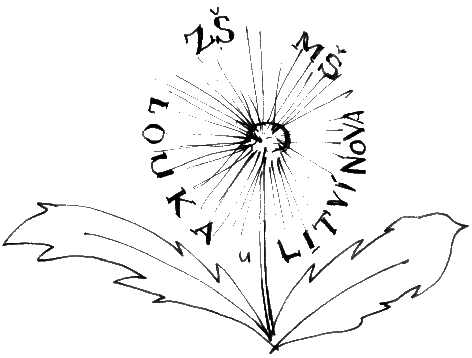 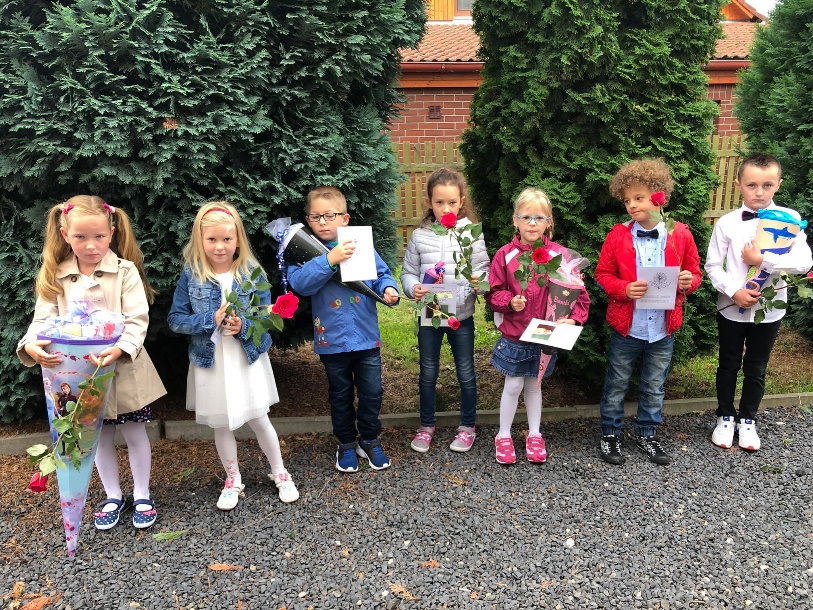 OBSAH VÝROČNÍ ZPRÁVYZÁKLADNÍ ÚDAJE O ŠKOLENázev školy Kontaktní telefony a osoby Zařazení do sítě škol Adresa pro dálkový přístupZřizovatel školy Pověřenec pro ochranu osobních údajů Údaje o Školské raděCharakteristika školyVÝROČNÍ ZPRÁVA O ČINNOSTI ZÁKLADNÍ ŠKOLYRozdělení tříd, kapacitaPřehled oborů vzdělání  Skladba  vyučovacích  předmětů švp pro rok 2020/2021Přehled zaměstnanců školy Pedagogičtí pracovníci podle věkové skladby Zápis do 1. ročníku ZŠ  Výsledky vzdělávání žáků  Výchovně vzdělávací proces ZŠ Plnění minimálního preventivního plánuCíle základního vzděláváníVýchovně vzdělávací proces ŠDZákladní údaje o školní jídelně - součásti ZŠDalší vzdělávání pedagogických a nepedagogických pracovníkůZapojení do projektů   Škola, žáci a veřejnostVýsledky inspekční činnosti provedené ČŠIMateriálně technické zabezpečení provozu ÚDAJE O HOSPODAŘENÍ ŠKOLY VÝROČNÍ ZPRÁVA O ČINNOSTI MATEŘSKÉ  ŠKOLYZákladní údaje o školeCharakteristika školyZáměr rozvoje školyPodmínky předškolního vzdělávání         Demografický vývoj, změny v průběhu školního roku Personální a pedagogické zajištění Spolupráce s rodiči a veřejností     Průběh vzdělávání Výsledky vzdělávání žáků       4.10. Další vzdělávání pedagogických pracovníků       4.11. Kontrolní a hospitační činnost       4.12. Závěr a plány na školní rok 2021/2022ZÁKLADNÍ ÚDAJE O ŠKOLE1.1. Název školyPřesný název školy dle posledního rozhodnutí o zařazení do sítě škol:Základní škola a Mateřská škola, Louka u Litvínova, okres Most Husova 163, 435 33  Louka u Litvínova 1.2. Kontaktní telefony a osoby Kancelář školy						     476744393, 773836650Ředitelka školy – Mgr. Radka Jašontková  		                           	 773836656Vedoucí učitelka  MŠ – Jarmila Hejnová 					 773836651ŠJ – vedoucí školní jídelny Jana Dvořáková				             773836652ŠD – vychovatelka Jiřina Barešová	                        			 773836657Ekonom a personalista školy – Ing. Jana Andršová                          	7738366501.3. Zařazení do sítě škol: 	s účinností od  1. 1. 2003  máZákladní škola Louka u Litvínova		 		IZO: 116 701 668Mateřská škola Louka u Litvínova				IZO: 116 700 378Školní jídelna základní školy 				IZO: 116 700 386Školní družina    						IZO: 116 701 676Datum posledního vydání rozhodnutí:			17. 8. 2005Identifikátor právnické osoby:				600083799IČ:								72 743 1581. 4. Adresa pro dálkový přístupE-mail: 			zslouka@zslouka.cz,  mslouka@zslouka.czWebové stránky školy: 	https://www.webskoly.cz/zslouka1.5. Zřizovatel školy  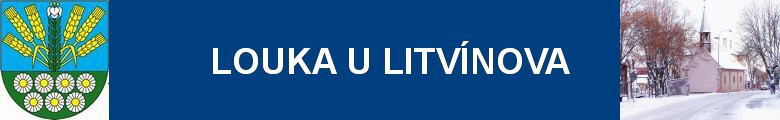 IČO: 00 266 043 						Obec Louka u LitvínovaSokolovská127435 33 Louka u Litvínovawww.loukaulitvinova.czobec@loukaulitvinova.czStarosta obce: Roman Dub		                   		  4767444001.6. Pověřenec pro ochranu osobních údajů:Mgr. Martina Landová, e-mail: poverenec@gepardservices.cz"Pověřenec pro ochranu osobních údajů byl ustanoven na základě Obecného nařízení pro ochranu osobních údajů (GDPR) a je nezávislým garantem správného nakládání s osobními údaji a také prostředníkem mezi organizací, dozorovým orgánem (Úřadem pro ochranu osobních údajů) a veřejností (subjektem údajů)." 1.7. Údaje o Školské radě  (byla zřízena ke dni 1. 9. 2003)Školská rada má 6 členů:Zástupci školy: 		Jarmila Hejnová, Mgr.Aneta Lenhardtová Zákonní zástupci žáků: 	Marcela Procházková, Kateřina KratochvílováZástupci zřizovatele: 		Milana Štveráčková, Miluše PejlováŠkolská rada se schází 3x během školního roku.1.8. Charakteristika základní školyZákladní škola a Mateřská škola, Louka u Litvínova, okres Most je příspěvková organizace. Jako součást výchovně vzdělávací soustavy je zařazena do rejstříku škol a školských zařízení. Je školou s právní subjektivitou. Ke  sloučení s mateřskou školou do jednoho právního subjektu došlo ke dni 1. ledna 2003. 	Posláním naší školy je zabezpečit základní vzdělávání a výchovu žákům základní školy, nadaným žákům i žákům se speciálními vzdělávacími potřebami. Vytvářet harmonické a motivující prostředí pro rozvoj každého žáka. Pomáhat žákům v rozvoji vlastní osobnosti, jejich schopností a dovedností, klást důraz na vytváření správných návyků, které jsou potřebné k uplatnění v praktickém životě.  Usilujeme o spolupráci školy s rodiči, obcí i veřejností. Základní škola je malotřídní škola s pěti ročníky, které vzděláváme ve třech spojených třídách. Součástí školy je školní družina a školní jídelna. Velkou předností školy je její umístnění v klidném prostředí obce, v jejíž blízkosti jsou louky, lesy a rybníky, což našim žákům umožňuje nenásilnou formou poznávat, pozorovat přírodu a zároveň je vést k její ochraně. V okolí budovy je velká a prostorná školní zahrada vybavené průlezkami, pískovištěm a zastřešenou pergolou, kterou žáci využívají jako venkovní třídu. Ke sportu využíváme multifunkční hřiště v obci. V zimních měsících chodíme s žáky do tělocvičny TJ Baník Louka u Litvínova.  Budova školy je dvoupodlažní, plně využita i s prostory suterénu a podkrovím. V prvním a druhém podlaží se nachází tři moderně a vkusně zařízené třídy, školní družina, ředitelna, sborovna, metodický kabinet a kancelář. Moderně zařízená sociální zařízení se nacházejí v přízemí pro dívky, v 1. patře pro chlapce, další v podkroví. Třídy jsou vybaveny výškově stavitelným nábytkem, který odpovídá současným hygienickým a zdravotním požadavkům. Škola disponuje následujícími odbornými učebnami: ICT, praktické vyučování, tělocvična, výtvarná výchova, žákovská knihovna. Žáci a učitelé mají možnost připojení k internetu, využití specializované učebny, pracovní stanice ve třídách, bezdrátové připojení v celé škole. Učitelé mají k dispozici následující odborné kabinety: cizí jazyky, hudební výchova, tělesná výchova, výtvarná výchova. V suterénu je šatna žáků, dílna školníka, umývárna pro paní uklízečku a plynová kotelna. Ostatní prostory jsou využívány jen jako skladovací prostory.  	V základní škole pracuje 9 pedagogických pracovníků a 4 provozní zaměstnanci. ZŠ navštěvují  žáci z Louky i okolí – Mariánské Radčice, Lom, Litvínov. Strategie naší školy odpovídá trendům současnosti, vede ke zkvalitnění výchovně vzdělávacího procesu. Plníme školní vzdělávací program daný RVP pro ZŠ. Způsob výuky na malotřídní škole se díky malému počtu žáků ve třídě liší od běžné základní školy, kde jsou třídy mnohem početnější.Upřednostňujeme činnostní charakter vyučování před frontální výukou. Nejčastější formou výuky na naší škole je skupinové vyučování a vedení žáků k samostatné práci. Žáci se postupně učí rozvrhnout si práci, samostatně najít a vyřešit problém, spolupracovat mezi sebou. Nižší počet žáků v každé třídě umožňuje učiteli mnohem častější kontakt s žáky, častější individuální přístup a získání tak okamžité zpětné vazby. 	V každé třídě je k dispozici také paní asistentka. Snažíme se, aby žáci zažívali radost z vlastního objevování, z práce na společných projektech.  V naší škole vedeme žáky k pomoci mladším, být kamarádští, umět se rozhodovat a být samostatní. Výsledkem je pozitivní atmosféra ve třídě a skutečnost, že užíváme jenom výjimečně kázeňských postihů. V menším kolektivu máme také o dětech větší přehled, v takovém kolektivu se prakticky nevyskytují vztahy jako šikanování či jiné zneužívání mladších staršími. Naši žáci jsou zvyklí hodnotit sami sebe před kolektivem a pracují dobře i ve skupinách, kde starší vedou mladší, zkušenější poradí slabšímu. Na škole působí několik kroužků – deskové hry, dramatický, keramický. Žáci se často účastní různých soutěží, vystoupení a dramatických představení. Velmi dobrá je také práce s integrovanými žáky, kteří se velmi plynule a nenásilně začleňují do kolektivu ostatních žáků. Díky úzké spolupráci s poradenskými zařízeními máme velmi důkladně propracovaný systém péče o tyto žáky. Významnými aktivitami souvisejícími s výchovně vzdělávací činností a přispívajícími k rovnoměrnému psychickému a fyzickému rozvoji žáků jsou ozdravné pobyty v přírodě, plavecký výcvik, školní výlety a exkurze, besedy, přednášky, koncerty, divadelní představení a jiné. Škola se také zapojuje do soutěží.
2. VÝROČNÍ ZPRÁVA O ČINNOSTI ZÁKLADNÍ ŠKOLY2.1. Rozdělní tříd, kapacitaVe školním roce 2020/2021 byly třídy rozděleny takto:                                                                                                                                I. třída – spojený 1. a 2. ročník  II. třída - spojený 3. a 4. ročník  III. třída – samostatný 5. ročníkNaše sloučené zařízení v roce 2020/2021 navštěvovalo v ZŠ 52 žáků, MŠ 22 dětí, školní jídelnu 46 žáků, školní družinu 24 žáků. Dovážená jídla do MŠ Liška v rozsahu 14 jídel. 2.2. Přehled oborů vzděláníOd 2. ročníku začíná výuka jednoho cizího jazyka – Anglický jazyk.2.3. Skladba  vyučovacích  předmětů  pro rok 2020/20212.4. Přehled zaměstnanců ZŠ a MŠNa ZŠ a MŠ pracovalo v roce 2020/2021: Pedagogičtí pracovníci ZŠ9 pedagogických pracovníků: 3 třídní učitelky, 2 paní učitelek, 3 asistentky pedagoga, 1 vychovatelka ve ŠD, která zároveň působí jako učitelka HV a VV. Pedagogičtí pracovníci MŠ3 pedagogičtí pracovníci: 2 paní učitelky, 1 asistentka pedagoga, která zároveň působila jako učitelka na zkrácený úvazek.Správní zaměstnanci ZŠ a MŠŠkolník (úvazek 0,3)Uklízečka ZŠ a MŠ (úvazek 1,0) Ekonomka (úvazek 1,0) Vedoucí školní jídelny + kuchařka (úvazek 0,3 + úvazek 0,7)Kuchačka + uklízečka (úvazek 0,8 + úvazek 0,2)Správce počítačové sítě – externí pracovník2.5. Pedagogičtí pracovníci ZŠ podle věkové skladby2.6. Zápis do 1. ročníku ZŠMinisterstvo školství, mládeže a tělovýchovy vydalo v souvislosti s mimořádnými opatřeními vlády k ochraně obyvatelstva v souvislosti s onemocněním COVID-19 opatření k organizaci zápisů k povinné školní docházce pro školní rok 2021/2022.Zápisy k povinné školní docházce se konaly od 1.4 do 30. 4. 2021.K osobnímu předání dokumentů k zápisu byly vyčleněny dva dny:14. a 15. 4. 2021.V pátek dne 30. 4. 2021 bylo zákonným zástupcům dětí umožněno nahlédnout do spisuv souladu se zákonem č. 500/2004 Sb., Správní řád, ve znění pozdějších předpisů.Zápisy k povinné školní docházce proběhly v souladu s platnými právními předpisy (školský zákon, vyhláška o základním vzdělávání a správní řád). V souvislosti s protiepidemickými opatřeními, která tento školní rok provázela, bylo však potřebné organizaci přizpůsobit tak, aby byla zaručena bezpečnost dětí i dospělých, respektovány individuální možnosti a omezení jednotlivých účastníků a zároveň splněny všechny zákonné povinnosti.Vzhledem k mimořádným opatřením v souvislosti s COVID-19 probíhal zápis bez osobní přítomnosti dětí. Rodiče měli možnost podat přihlášky těmito způsoby: osobním podáním ve škole nebo podáním  žádosti dálkovým způsobem (e-mailem, datovou schránkou či poštou). Vzhledem k příznivé epidemiologické situaci na konci školního roku bylo možné uspořádat pro přijaté děti a jejich rodiny společné setkání dodatečně.K zápisu do 1. ročníku základní školy bylo přihlášeno 9 dětí. Rozhodnutí ředitelky ZŠ o zařazení žáka do 1. ročníku školy dostali rodiče 9ti dětí, z toho 2 využili možnosti individuálního vzdělávání podle §41 školského zákona. Nikdo nežádal prostřednictvím svého zákonného zástupce o odklad PŠD.Vzhledem k dlouhodobému uzavření škol nebyla možnost uskutečnit plánovaný Den otevřených dveří, proto se škola prezentovala v místním tisku a vydáním zpravodaje „Předškolák“ pro rodiče budoucích prvňáčků.  2.7. Výsledky vzdělávání  žáků	Ve školním roce 2020/2021 jsme vyučovali podle školního vzdělávacího programu „Učíme se pro život“. 	 Na konci školního roku odcházelo z  5. ročníku na druhý stupeň základní školy 11 žáků: 7 žáků přestoupilo na ZŠ do Litvínova, 1 žák přestoupil na ZŠ Most, žádný žák v letošním roce nepřestoupil na víceleté gymnázium ani na ZŠ Speciální, 3 žáci pokračují v individuálním vzdělávání na 2. stupni ZŠ.Přehled o výsledcích prospěchu žáků – 1. pololetíPřehled o výsledcích prospěchu žáků – 2. pololetíPřehled o výsledcích chování žákůÚdaje o zameškaných hodinách – 1. pololetíÚdaje o zameškaných hodinách – 2. pololetíZákladní údaje o součástech školyÚdaje o integrovaných dětech2.8. Výchovně vzdělávací proces v ZŠTento školní rok byl opět velmi netradiční, plný náhlých změn a náročný na okamžité reakce a řešení situací spojených s opatřeními COVID-19.Velká většina aktivit, školních akcí, besed a slavností byly zrušeny.Pro pedagogy i žáky byl tento rok velmi těžký. Všichni zažívali velké změny, které měly jak negativní, tak také ale pozitivní vliv. Mezi ty negativní řadíme především absenci sociálních vazeb. Především žáci 1. ročníku neměli příliš času se seznámit s novým kolektivem, poznat pravidla fungování školy a školní přípravy. Pak také samotná distanční výuka v nižších ročnících nebyla tak efektivní, jako běžná školní výuka, i přesto, že se do výuky zapojovali všichni žáci. Kdo nemohl využít IT techniku, pracoval formou pracovních listů a později i návštěvou konzultačních hodin. Do těchto rodin docházely paní asistentky s tištěnou verzí učiva i opakování. Vypracované úkoly měli tito žáci možnost odevzdat ve škole do schránky k tomu určené. Pozitivní na této době bylo především zlepšení schopnosti žáků i učitelů v oblasti IT technologií, práci s PC, s výukovými programy. Od začátku září 2020 jsme pracovali na sjednocení komunikace v případě nutnosti distanční výuky. Škola začala vyučovat pomocí Google Classroom (texty) a Google Meet (on-line přenos). Všem dětem byla zřízena přístupová hesla. Také se nám podařilo hned koncem září nakoupit pár nových notebooků pro vyučující na home office, žáci měli k dispozici tablety, pokud neměli své vybavení. To ale využil jen jeden žák.  	Vedení školy nastavilo pravidla online výuky, všichni postupovali podle upraveného rozvrhu hodin, který byl sestaven tak, abychom žáky a rodiče zbytečně nepřetěžovali. Učilo se především stěžejní učivo. Jednou týdně výchovy. Hodnocení bylo z valné většiny pouze motivační.Komunikace a konzultace se žáky byla realizována dle osobní potřeby žáků a jejich rodičů podle aktuální situace, ohledně učiva a jeho náročnosti. Všem žákům byla nabídnuta možnost virtuálních setkání. Ta probíhala většinou individuálně za podpory rodičů. Dále docházelo ke spojení s rodiči i žáky telefonicky.Paní asistentky pracovaly jak elektronicky, tak prací v terénu. Připravovaly doplňující materiály pro žáky s podpůrnými opatřeními a následné předání rodičům. Dále věnovaly čas samotným žákům formou videokonference či telefonátů. Také byly ve spojení s rodinami žáků, které nemají PC nebo přístup k internetu. Po celou dobu byly v pravidelném spojení s třídními učiteli.Paní učitelky vypracovaly systém zasílání, kontroly a pedagogické podpory při plnění zadaných úkolů.Zkušenosti ve školním roce 2020/2021 využijeme i v dalších letech -komunikace s rodiči, žáky, metody a formy práce, využití IT techniky formy sebehodnocení, sdílení dokumentů.Cílem výchovně vzdělávacího procesu v naší škole je především plnit vzdělávací program Učíme se pro život, umožnit všem žákům získat základy všeobecného vzdělání, podněcovat jejich aktivitu, zájem a zvídavost. Každý pedagog volil ve svém kolektivu takové metody a formy práce, aby si žáci osvojili co nejlépe a nejefektivněji dané dovednosti a vědomosti. Při prezenční výuce upřednostňujeme činnostní charakter vyučování, skupinové práce, projektové vyučování, netradiční formy výuky – učení v přírodě. Učíme žáky správně formulovat myšlenky, nápady, nebát se prosadit svůj názor, diskutovat slušnou formou, promýšlet různé postupy práce.  	V hodinách žáci plně využívali informační techniku, vyhledávali informace na internetu a rozvíjeli tak samostatnost, počítačovou gramotnost a radost z vlastního objevování a získávání informací. V hodinách se co možná nejvíce podporovala čtenářská a matematická gramotnost žáků komunikace v cizím jazyce, speciálně pedagogické metody a postupy práce s žáky se specifickými vzdělávacími potřebami. Formou formálních i neformálních rozhovorů s žáky v hodinách prvouky, českého jazyka, přírodovědy či komunitním kruhu předcházíme sociálně - patologickým jevům a nebezpečí. Do malotřídní školy žáci docházejí v menším počtu, což umožňuje učiteli věnovat se každému ze žáků individuálně. Kolektiv ve třídě složený ze žáků různých věkových skupin má nezanedbatelný výchovný vliv, vedeme žáky k pomoci mladším, být kamarádští, umět se rozhodovat a být samostatní. Naši žáci jsou zvyklí hodnotit sami sebe před kolektivem a pracují dobře i ve skupinách, kde starší vedou mladší, zkušenější poradí slabšímu. V menším kolektivu máme také o žácích větší přehled, v takovém kolektivu se prakticky nevyskytují vztahy jako šikanování či jiné zneužívání mladších staršími. Při prezenční formě výuky měli žáci prvního ročníku denně čtyři vyučovací hodiny, ostatní žáci čtyři až pět hodin podle rozvrhu, žáci 4. a 5. ročníku jedenkrát týdně šest vyučovacích hodin.V průběhu roku byly pro žáky připraveny projektové dny, besedy, výlety, návštěvy kulturních akcí, které byly ovšem z důvodů mimořádných opatření ve velké většině zrušeny.Ve všech ročnících využíváme týdenních plánů učiva.Inkluze:Ve školním roce 2020/2021 jsme v rámci inkluze vzdělávali společně v běžných třídách žáky zdravé s žáky s nejrůznějším spektrem speciálních vzdělávacích potřeb, sociálně znevýhodněné a výjimečně nadané. Ke konci školního roku bylo evidováno 8 žáků se speciálními vzdělávacími potřebami, kterým byla poskytována podpůrná opatření nejen ve výuce. S žáky se pracovalo podle doporučených metod a forem práce, byl upravován obsah výuky a hodnocení žáků, příp. výstupy vzdělávání. Pro některé žáky byl zpracován individuální vzdělávací plán. Nápravu výukových poruch učení a chování zajišťovali kromě vyučujících také 3 paní asistentky pedagoga. Škola úzce spolupracuje s PPP v Mostě, se SPC v Litvínově, v Teplicích a Měcholupech.Výuka cizích jazyků: Na naší škole se vyučuje ve 2., 3., 4. a 5. ročníku anglický jazyk.Environmentální výchova:Je zaměřena především na podporu motivace chovat se šetrně k životnímu prostředí. Během celého školního roku je integrovaná do všech vyučovaných předmětů. V odpoledních hodinách jsou žáci motivování ke sběru papíru či PET lahví, čímž přispívají k čistotě svého okolí.2.9. Plnění minimálního preventivního programu Aktivity plánované v rámci  MPP byly plánovány v rámci primární prevence. Jednalo se především o různé besedy, přednášky a projektů. Vzhledem k dlouhodobému uzavření škol nebylo možno naplnit minimální vzdělávací program v plné míře. Zrušené akce budou přesunuty do dalšího školního roku.Zrušeny byly například besedy s policií, výuka plavání, adaptační pobyt, projekt Viana, mimoškolní aktivity.  Plnění programu probíhala především ve spolupráci s třídními učiteli, kteří se v rámci mezipředmětových vztahů věnovali převážně řešení kyberšikany, šikany, klima ve třídě, zdravé společenské vztahy, nežádoucího chování mezi dětmi navzájem, mezi dětmi a dospělými. Během školního roku proběhlo také mnoho třídnických chvilek, které napomáhají výchově ke zdravému životnímu stylu a k ochraně zdraví a bezpečí dětí.V oblasti řešení a prevence rizikového chování spolupracuje škola s řadou organizací, jsou to zejména: PPP Most, OSPOD Litvínov, Policie ČR, Městská policie Lom. V rámci ŠVP jsou témata prevence rizikového chování začleněna především do výuky jednotlivých předmětů – prvouka, přírodověda, český jazyk, zařazujeme je ve formálních i neformálních rozhovorech s dětmi.  
Strategie uplatňovaná při aplikaci Minimálního preventivního programu: navazování příznivého psychosociálního klimatu ve škole prevence sociálně patologických jevů včasné odhalování specifických  poruch učení výchova ke zdravému životnímu stylu zapojení do projektu Ovoce do škol, Mléko do školspolupráce s rodiči nabídka  volno-časových aktivit podpora nadaných dětívšestranný rozvoj osobnosti žákaNa chodbě u vstupu do školy je umístěna schránka důvěry, kde se mohou děti svěřit nepozorovaně se svým trápením. 2.10. Cíle základního vzděláváníPodněcovat žáky ke tvořivému myšlení, logickému uvažování a řešení problémů. Vést je k otevřené komunikaci, spolupráci a respektování sebe i druhých.Výchovně vzdělávací strategie školy vychází ze základních cílů vzdělávání odpovídající věkové kategorii žáků, kteří navštěvují školu. Rozvíjením klíčových kompetencí žáků škola dojde prostřednictvím zvolených strategií k dosažení cílů ŠVP ZV, které jsou v souladu s RVP ZV.Cílem školního programu je:Plnit vzdělávací program Učíme se pro životUmožnit všem žákům získat základy všeobecného vzdělání.Vytvořit příznivé klimaPromýšlet metodické postupyPodněcovat aktivitu žáků, podporovat jejich zájem a zvídavost.Umožnit žákům osvojit si strategii učení; Podporovat smysluplnost učení, možnost výběru. Vést k celoživotnímu vzdělávání. Individuální přístup k žákům s ohledem na jejich zdravotní, sociální znevýhodnění, poruchy učení Individuální přístup k žákům nadaným, talentovaným, integrovaným Rozvíjet počítačovou gramotnost a práci s informacemi Dát žákům základy komunikace v cizím jazyce Zaměřit se na etickou výchovu, slušné chování Vést žáky k toleranci, ohleduplnosti, zodpovědnosti za své chování Plnit minimální preventivní program Chceme být školou, která:je moderní, bezpečná, připravuje žáky na smysluplný a odpovědný osobní, občanský i pracovní život v podmínkách měnícího se světa, kde jsou děti, žáci a jejich rodiče vždy vítáni, nabízí standardní kvalitu vzdělávání,uplatňuje individuální přístup ve vzdělávání, respektuje předem jasná pravidla a sdílené hodnoty, má fungující vyvážené vztahy, a kde se uplatňují otevřené způsoby komunikace,podporuje týmovou spolupráci, pozitivní přístup ke vzdělávání a vnitřní motivaci všech zúčastněných,dokáže tvořivě reagovat na změny prostředí, rozvíjet zaměstnance, rozvíjet týmy stejně jako řízení a organizaci.2.11. Výchovně vzdělávací proces – školní družina (ŠD)Součástí školy je i školní družina, která má jedno oddělení s celkovou kapacitou 30 žáků. ranní družina je v provozu od 6.00 - 7.40 hodin a po vyučování v čase od 11.40 do 15.30 hodin. Naše družina nabízí žákům zájmové, vzdělávací a spontánní činnosti od 1. do 5. třídy.  Práce školní družiny se řídí školním vzdělávacím plánem a ročními tematickými plány. Aktivity jsou rozděleny na odpočinkové, zájmové i vzdělávací. Učíme žáky komunikovat, spolupracovat, tvořit, chránit sebe i okolí, chovat se bezpečně. Součástí činnosti jsou vycházky do blízkého okolí školy a častý pobyt na čerstvém vzduchu. Veškeré činnosti jsou přizpůsobeny tak, aby se u žáků co nejvíce odstranila únava z výuky, ale zároveň se dál rozvíjely jejich schopnosti. Velmi důležitý je odpočinek po dopoledním vyučování. K relaxačním a sportovním činnostem slouží školní zahrada s průlezkami, cvičnou horolezeckou stěnou, pískovištěm a také posezení na travnaté ploše zahrady pod pergolou. Ve škole mají k dispozici hrací koutek, stolní hry, časopisy, knihy, stavebnice, knihovnu a počítačovou učebnu.Na podzim jsme plánovali ve školní družině zájmové činnosti, podzimní radovánky, výrobky z keramiky, výrobu papírových draků, loučení s létem. Z důvodu podzimního mimořádného opatření a uzavření škol se nám nepodařilo uskutečnit vše naplánované. Po návratu v listopadu 2020 se obnovila výuka a žáci se tak mohli v družině věnovat zimní tématice. Vyrobili a vyzdobili celou školu zimní a vánoční tématikou. Poté přišly do školní družiny ,,VÁNOCE”. Pod stromečkem jsme si povídali o vánočních tradicích a zarecitovali jsme si koledy. Žáci si rozbalili dárečky, kde byly hry, stavebnice a hračky, které si přáli. Také si přály koloběžky a Ježíšek byl tak štědrý, že dětem koloběžky skutečně nadělil. 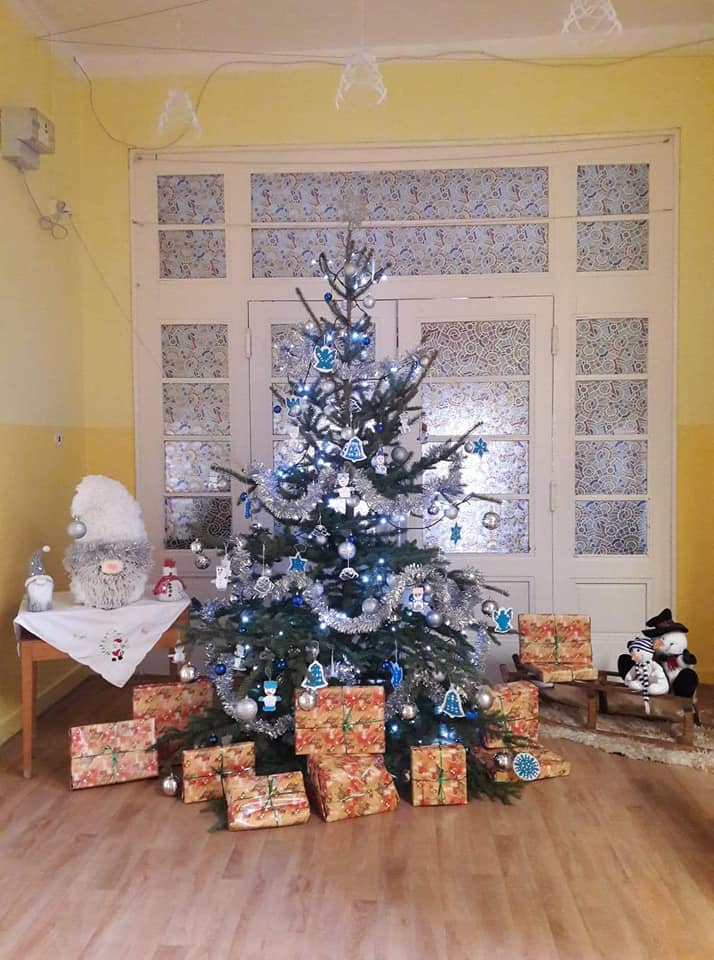 V únoru se konaly v našem kraji jarní prázdniny. Napadlo mnoho sněhu a tak jsme chodili sáňkovat a bobovat na kopce. Jeli jsme vláčkem do hor, kde jsme se klouzali a koulovali.V družince jsme trávili volný čas tvorbou loutek z papíru a výrobou masek. Také jsme si zahráli pohádku, kde hlavní postavu hrál sněhulák. Na jaře přišlo opět vládní nařízení  a žáci nemohli do školy. Přesto se žáci dobrovolně distanční formou setkávali před monitory a s paní vychovatelkou vyráběli a tvořili.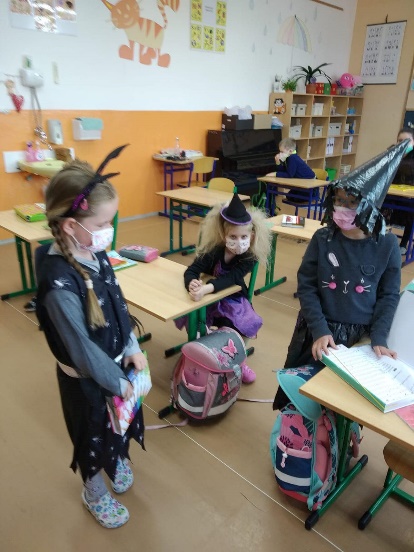 Po opětovném návratu do škol byl čas čarodějnic.  Dvě čarodějky nás navštívily, pro děti to bylo překvapení. Každé dostalo o čarodějnice kouzelné lízátko. Na Den dětí pořádala družinka ,,ZÁVODY NA KOLOBĚŽKÁCH” s možností přespání ve škole. Na akci se kromě závodů na koloběžkách hrálo i divadlo v herně a na školní zahrádce děti prošly stezkou odvahy.Každoročně pořádá školní družina na konci letních prázdnin pětidenní příměstský tábor.2.12. Základní údaje o školní jídelně - součásti ZŠStravování žáků je zajišťováno společně pro děti MŠ i žáky ZŠ ve školní kuchyni v budově MŠ. O provoz školní kuchyně a jídelny se starají dvě paní kuchařky, z nichž jedna je zároveň vedoucí školní jídelny. Kapacita je 100 jídel. Jako doplňkovou činnost připravujeme obědy i pro soukromou mateřskou školu v Litvínově. Výtěžek z této činnosti je použit na nové vybavení školní kuchyně. V tomto roce byl pořízen do školní kuchyně konvektomat. Školní jídelna je vybavena nábytkem vhodným jak pro malé strávníky z MŠ, tak pro žáky do 5. ročníku ZŠ. Škola je také zapojena do projektu "Ovoce do škol", jehož prostřednictvím je do školy dodáváno ovoce a zelenina a do projektu „Mléko do škol“.Žáci si mohou také zakoupit dopolední svačinku za 10,- Kč.2.13. Další vzdělávání pedagogických a nepedagogických pracovníkůV roce 2020/2021 se naši pedagogičtí i nepedagogičtí zaměstnanci zúčastnili těchto školení:2.14. Zapojení do projektů   Projekt „ Zvyšujeme kvalitu výuky III“Registrační číslo projektu: CZ.02.3.X/0.0/0.0/20_080/0019904Období realizace: 1. 7. 2021 – 30. 6. 2023Naše škola čerpá finanční prostředky z Evropských strukturálních fondů v rámci OP VVV prostřednictvím výzvy 02_20_080 Podpora škol formou projektů zjednodušeného vykazování – Šablony III.Z finančních prostředků hradíme tyto aktivity: Školní asistent – personální podpora ZŠ, Projektové dny v ZŠ.Projekt "Místní akční plán rozvoje vzdělávání II pro ORP Litvínov"(projekt č. CZ.02.3.68/0.0/0.0/17_047/0011095) Tento neziskový projekt se zaměřuje na podporu a rozvoj oblasti školství pro mateřské, základní, neformální a zájmové vzdělávání v území ORP Litvínov. Projekt se zaměřuje především na oblasti jako je čtenářská a matematická gramotnost, cizí jazyky, přírodní vědy, polytechnické vzdělávání a IT, zvyšování kvalifikace a motivace pedagogů a ostatních pracovníků, podpora kvalitního kariérového poradenství pro absolventy ZŠ, zvyšování manažerských schopností ředitelů, rozvoj klíčových kompetencí žáků (kompetence k učení, k řešení problémů, komunikativní, sociální, personální, občanská a pracovní kompetence), zlepšení spolupráce škol s rodiči, zřizovateli škol, veřejností, podpora nabídky zájmového a neformálního vzdělávání včetně pohybových aktivit.Ředitelka školy pracuje v tomto projektu na 2 pozicích: člen pracovní skupiny „Matematická gramotnost“ a člen pracovní skupiny „Ředitelé“.Ovoce a zelenina do škol, Mléko do školCílem projektu "Ovoce a zelenina do škol" je zvýšit oblibu produktů z ovoce, zeleniny a banánů, přispět k trvalému zvýšení spotřeby ovoce a zeleniny, vytvořit stravovací návyk ve výživě dětí,  zlepšit zdravotního stav, bojovat proti epidemii dětské obezity a zvrátit klesající spotřebu ovoce a zeleniny.  Celý školní rok dostávají žáci naší školy díky tomuto projektu ovoce či zeleninou a malé mléko nebo džus. Sběrová soutěž Celkem žáci za pomoci svých rodičů sbírají pravidelně papír a PET láhve. Všichni sběrači byli za velkou snahu odměněni. Výtěžek akce bude využit na zaplacení autobusu na výlet.2.15. Škola, žáci a veřejnostNejdůležitějším cílem zaměřeným na veřejnost je vytvořit partnerský vztah mezi školou, žákem a zákonným zástupcem žáka. Spolupracujeme s rodiči tak, aby se zapojili do výuky a chodu školy – třídní schůzky, dny otevřených dveří, konzultační hodiny, odpolední akce s žáky. Tento školní rok bylo nutno spoustu aktivit s rodiči zrušit a posunout na další školní rok. Komunikace probíhala především on-line. 	Aktivně spolupracujeme se školskou radou, se zřizovatelem. Pomáháme při oživení společenského života obce organizováním tradičních akcí (Ples školy, vánočních setkání, letní Zahradní slavnosti). Letos, vzhledem k situaci proběhla pouze Zahradní slavnost, a to jen pro žáky a rodiče 5. třídy. Sběrem papíru a PET lahví pečujeme o čistotu obce. Rozvíjíme kontakty s ostatními školami a institucemi (knihovna, Domov pro seniory, ZUŠ) formou kulturních vystoupení a sportovních soutěží. Udržujeme dobrou spolupráci s MŠ, a to  vzájemnými návštěvami dětí z MŠ ve škole a žáků ZŠ ve školce, společnými výlety a pořádání společných akcí ( opět v letošním roce byla velká část zredukována).Veřejnosti poskytujeme informace pomocí webových stránek, Facebooku, prezentace školy v regionálním tisku, výstava prací žáků.Akce školy Vzhledem k mimořádným opatřením v roce 2020/2021 byla většina naplánovaných akcí zrušena.Průběžně dle situace probíhaly soutěže, výlety, třídní akce.Vedení odpoledních aktivitV odpoledních hodinách mají děti možnost navštěvovat školní družinu s odpoledními kroužky:dramatický, tvořivý, keramickýVÝSTAVA TRNKA NA ZÁMKU!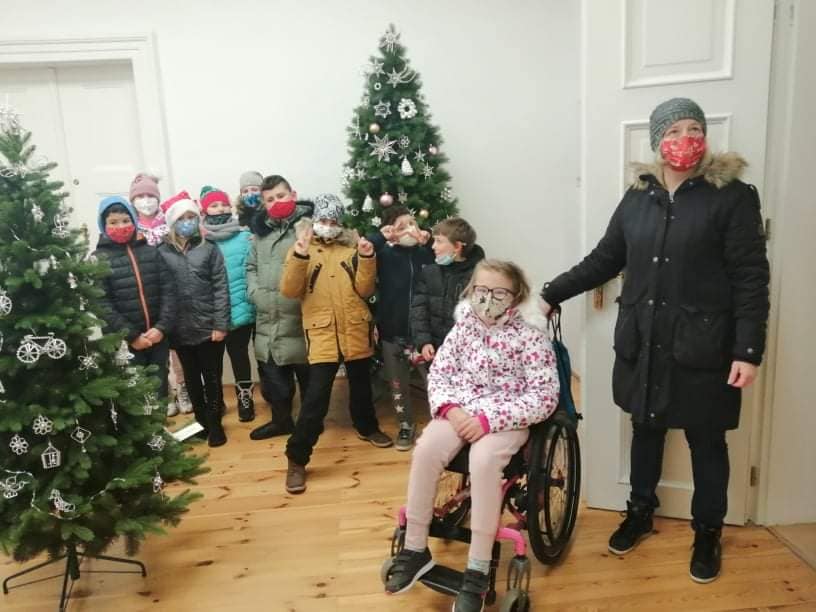 Na zámku v Litvínově ožil pohádkový svět Jiřího Trnky. A to si žáci naší školy nemohli nechat tuto skvělou, interaktivní a jistě velmi zajímavou výstavu ujít. Díla Jiřího Trnky se všem velmi líbila. ZDOBENÍ STROMEČKU PŘED ŠKOLOUPrvní adventní týden se žáci naší školy společně se školní družinkou ozdobili strom před školou. Jako každý rok, tak i letos si ozdobičky sami vyrobili.MIKULÁŠ VE ŠKOLE I do naší školy jako každý rok přišel Mikuláš a vzal si s sebou anděla a  čerta. Děti zpívaly písničky, recitovaly básně a hlavně pronesly spoustu slibů. Tak snad je dodrží. 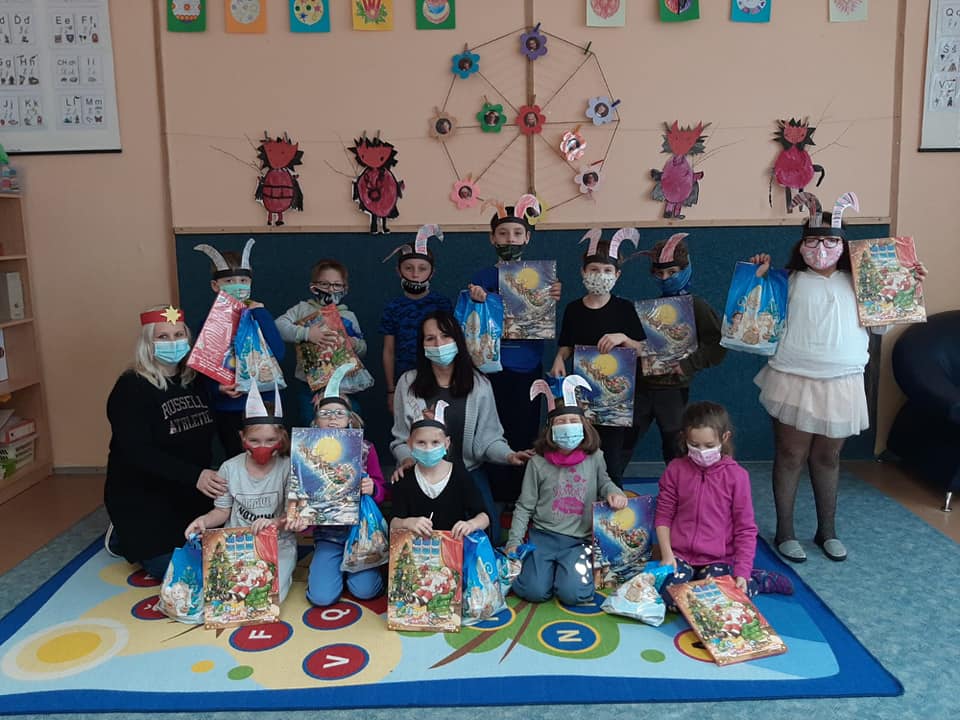 Nakonec byl každý z nich obdarován čertovským balíčkem. ROZSVÍCENÍ STROMEČKU A VÁNOCE VE TŘÍDĚV době blížících se Vánoc si žáci nazdobili na chodbě školy krásný, živý, voňavý stromeček. Společně si stromeček rozsvítili, zazpívali si u něj koledy a Vánoce mohly přijít. Pod stromečkem si povídali o vánočních tradicích. Žáci si rozbalili dárečky, kde byly hry, stavebnice a hračky, koloběžky. Všichni si také prožili vánoční atmosféru, tradice a zvyky ve své třídě.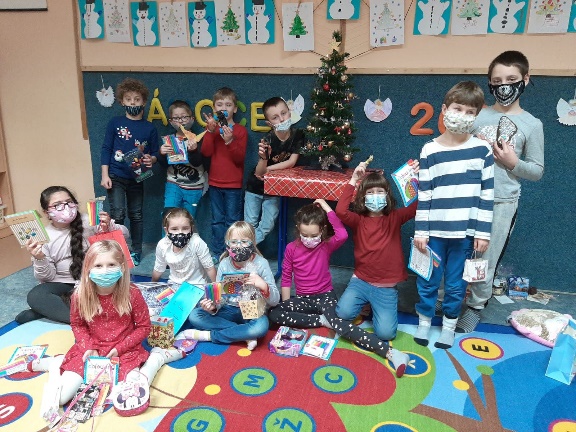 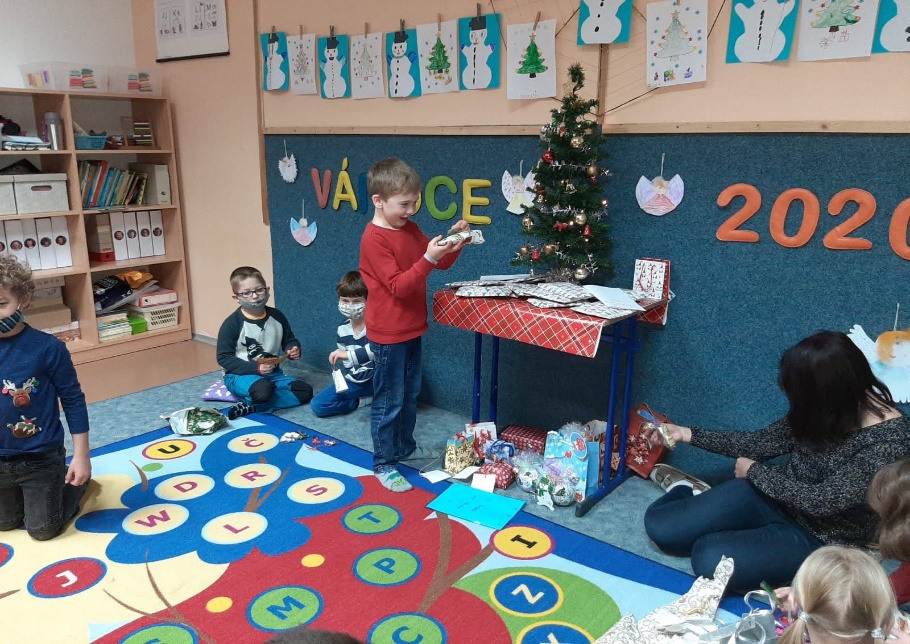 JARNÍ PŘÍMĚSTSKÝ TÁBOR Školní družinka žákům v rámci prázdnin připravila dva výlet a zimní radovánky. Napadlo mnoho sněhu a tak jsme chodili sáňkovat a bobovat na kopce. Jeli jsme vláčkem do hor, kde jsme se klouzali a koulovali. Všichni si tábor užili.OSLAVA DNE DĚTÍOslava Dne dětí proběhla v jednotlivých třídách. Odpoledne pořádala družinka ,závody na koloběžkách, s možností přespání ve škole. Na akci se kromě závodů na koloběžkách hrálo i divadlo v herně a na školní zahrádce děti prošly stezkou odvahy.VÝLET PRAHAKoncem června vyrazili žáci 5. třídy společně s paní učitelkou a paní asistentkou na školní výlet do Prahy. Jejich cílem byla zejména historická Praha, proto navštívili jedny z nejkrásnějších památek v Praze. Tam i zpět cestovali vlakem, to bylo pro žáky velkým zážitkem.  Po příjezdu do Prahy na Hlavní nádraží navštívili Václavské náměstí se sochou sv. Václava a obdivovali novou budovu Národního muzea. Poté žákům byla rozdána mapa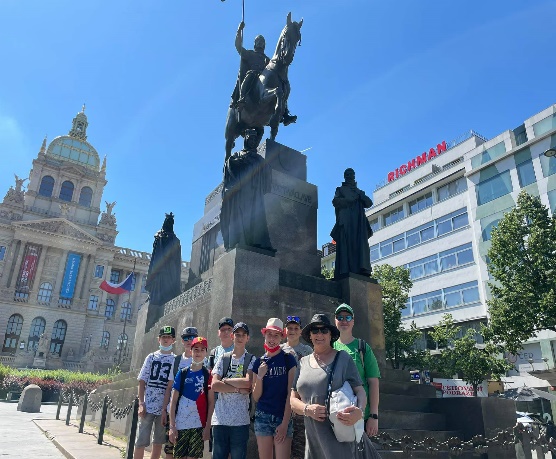  s trasou metra, aby si sami vyzkoušeli orientovat se v dopravě hlavního města Prahy. Jejich úkolem bylo vymyslet trasu a přesunout se z Václavského náměstí na Staroměstské náměstí. Žáci byli velmi šikovní a orientace v mapě jim šla. Na Staroměstském náměstí obdivovali nejen Staroměstský orloj a Staroměstskou radnici, ale také 27 bílých křížů na památku popravených 27 vůdců při Stavovském povstání. Dále pokračovali na Karlův most, kde si prohlédli historická sousoší. Na konci Karlova mostu zamířili rovnou pod petřínskou rozhlednu a lanovkou vyjeli nahoru. Navštívili zrcadlové bludiště, kde se pobavili nad svými odrazy v zrcadle a vystoupali 299 schodů na Petřínskou rozhlednu, kde měli Prahu jako na dlani. Po celém dni se pak vrátili zpět metrem na Hlavní nádraží a jeli domů.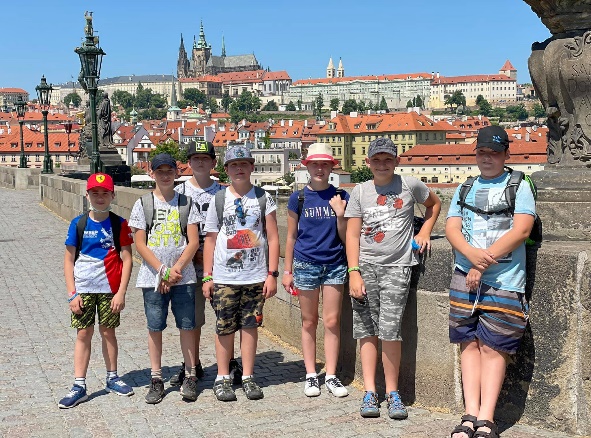  Byl to pro ně velký zážitek. DOPRAVNÍ HŘIŠTĚV červnu navštívili žáci 4. a 5. třídy dopravní hřiště. Žáci měli dvě hodiny výuku v učebně, zopakovali si a zároveň se dozvěděli i nové informace o silničním provozu. Poté si vyzkoušeli být přímo účastníky provozu a to na koloběžkách a kolech. 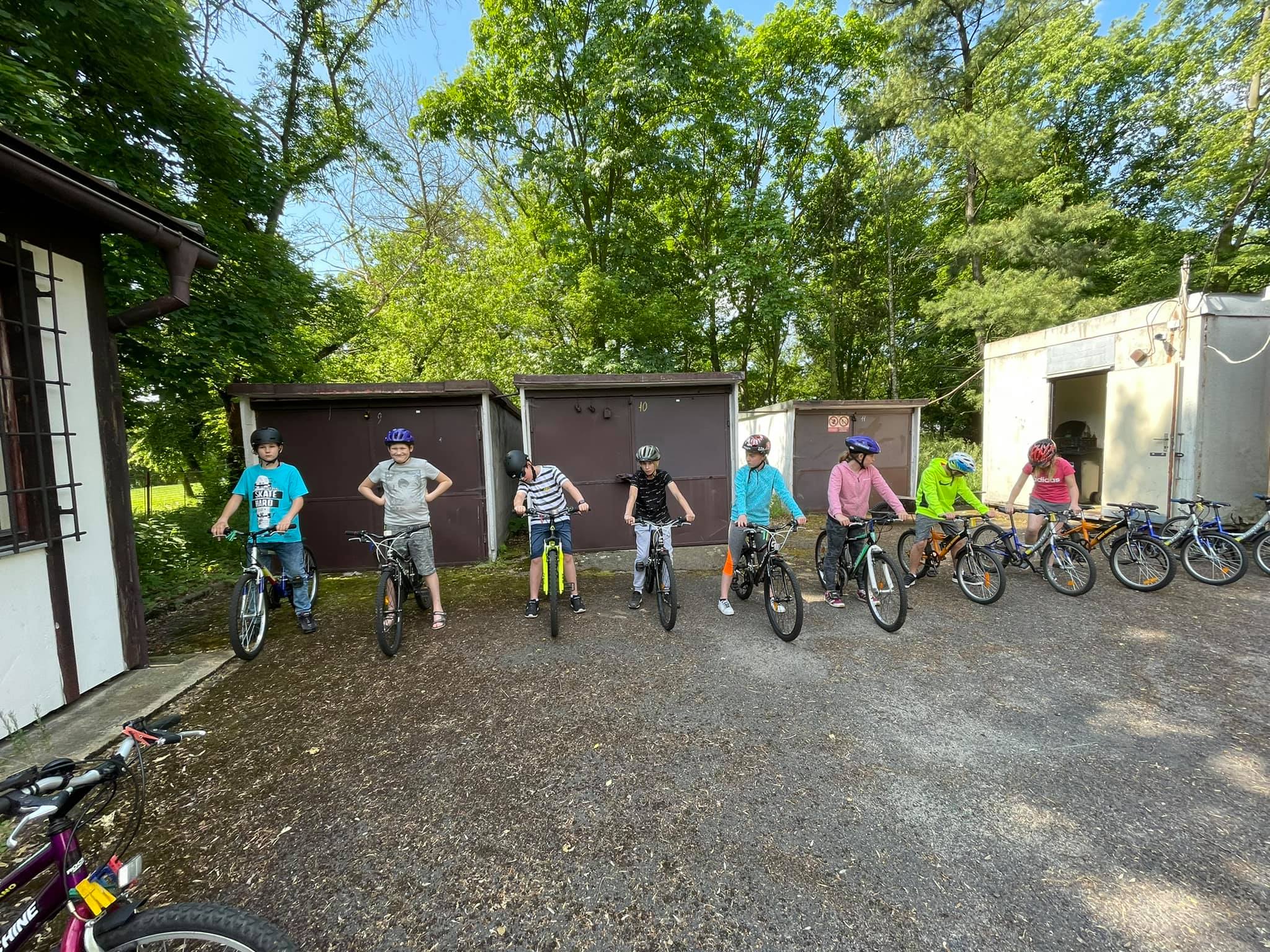 VÝLET DO ZOO ÚSTÍ NAD LABEMKe Dni dětí dostali žáci další „dárek“ – výlet do ZOO. Na cestu se vydali vlakem. Také v zahradě využili možnost projet se výletním vláčkem. Výlet si všichni užili.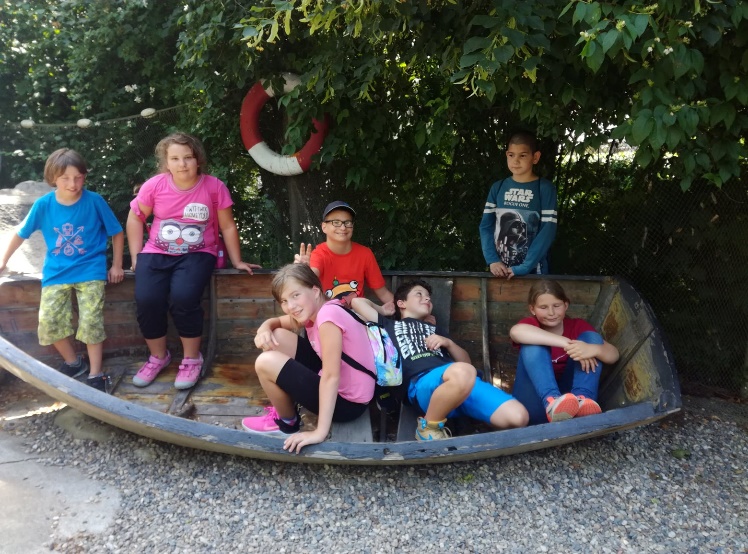 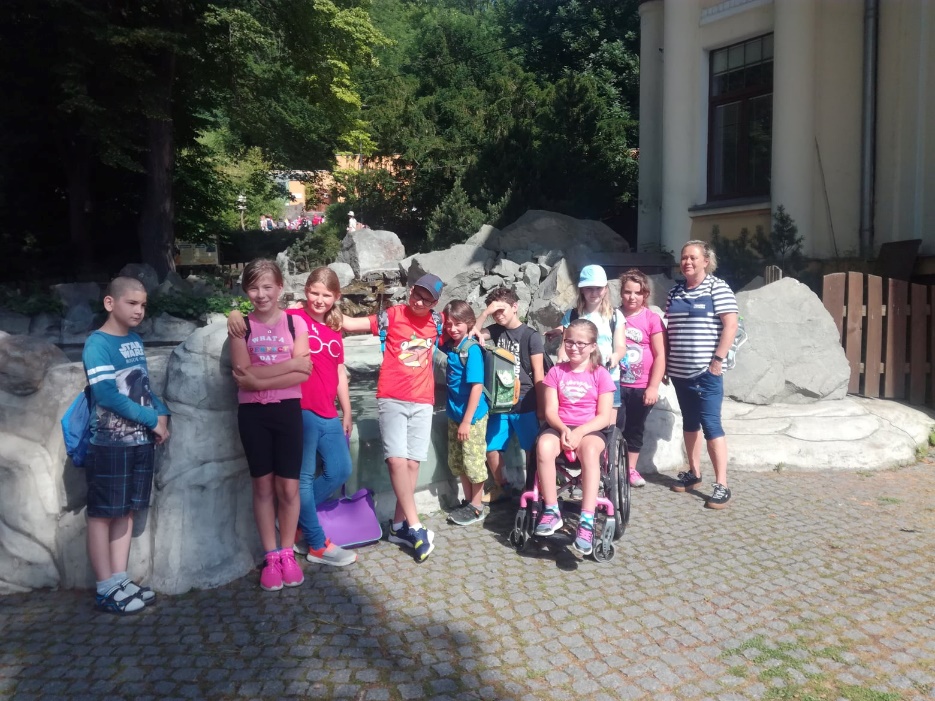 ZAHRADNÍ SLAVNOSTLetošní zahradní slavnost  byla trochu jiná. Vzhledem ke covidovým opatřením se konala pouze pro 5.ročník a pro jejich rodiče a příbuzné.  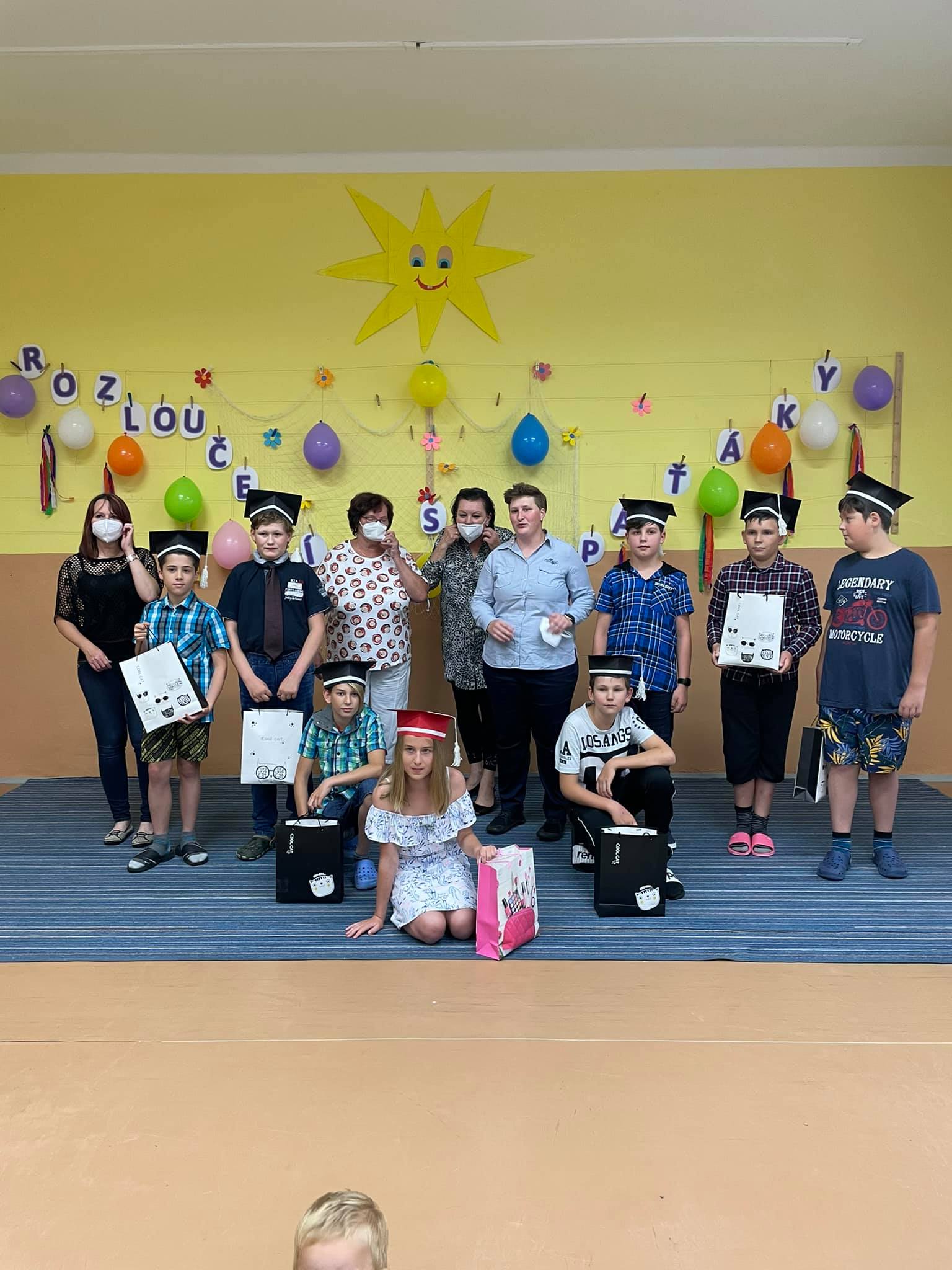 Slavnost se nakonec uskutečnila ve třídě, protože ani počasí nám nepřálo. Páťáci si sami vyzdobili třídu nápisem Rozloučení s páťáky a na nástěnku přidali smajlíka, který je nejvíce vystihuje. V úvodu zahradní slavnosti jsme představili absolventy 5.třídy a předali jim dárečky a absolventskou čepici. Všichni se pak podepsali na památku do kroniky obce. Poté následovalo taneční vystoupení, které si žáci připravili úplně sami pro rodiče. Vystoupení mělo veliký úspěch a dlouhý potlesk. Po vystoupení už se jen jedlo, povídalo, vzpomínalo a vyprávělo. PŘÍMĚSTSKÝ TÁBOR V ČERVENCICesta kolem světa......kolem dokola, kolem světa se vydalo 15 dětí, které se přihlásily na příměstský tábor, konaný v červenci za pomoci společnosti "BERUKROUŽKY". Jak jinak, naše škola to umí. Sotva děti ukázaly vysvědčení svým rodičům, už byly zase ve škole. Připravovaly se totiž na cestu světem. Navštívili jsme Evropu, Asii, Afriku, Austrálii, Antarktidu ,Ameriku.Každý den velký zážitek.  Společně jsme vytvořili třeba pyramidu z keramické hlíny, nebo rýžový obrázek, a klukům se moc líbila tvorba malého voru z dřívek, tím se dostali na Island...a vytvořili jsme spoustu hezkých věcí.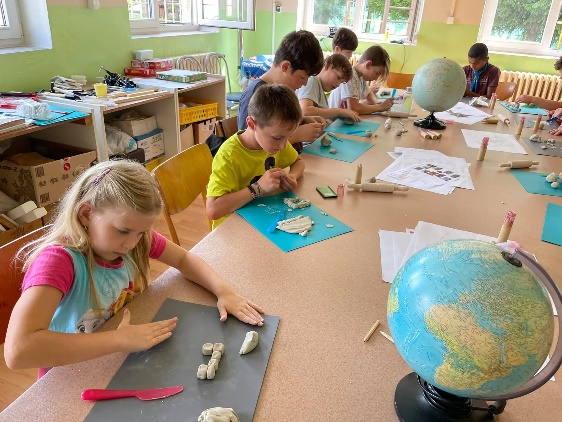 A naše školní zahrada se také v jednu chvíli proměnila v Saharu nebo Antarktidu nebo v kmen domorodců. Byla to prostě prázdninová zábava.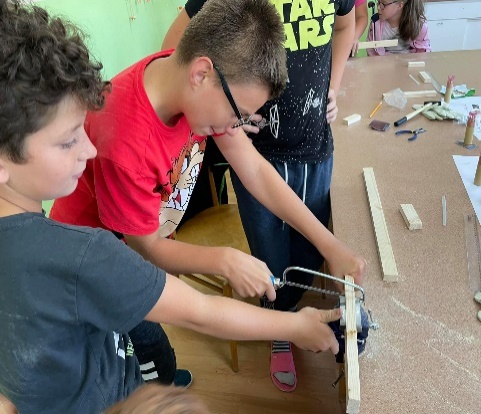 A nejhezčí byl závěr naší cesty kolem světa. Navštívili jsme výstavu "Malého prince" v  litvínovském zámku. Ten nám totiž ukázal, kam patří dětský svět. PŘÍMĚSTSKÝ TÁBOR V SRPNUTaké koncem prázdnin měli žáci možnost zúčastnit se výletů, her a soutěží v rámci příměstského tábor. 2.16. Výsledky inspekční činnosti provedené Českou školní inspekcí Ve školním roce 2020/2021 bylo ze strany ČŠI naplánováno testování žáků 5. ročníku z českého jazyka, matematiky a anglického jazyka. Vzhledem k podzimnímu a jarnímu uzavření škol však testování neproběhlo. Je odloženo na školní rok 2021/2022. 2.18. Materiálně technické zabezpečení provozu	Prostory školy jsou pro vzdělávání vyhovující. Dle daného harmonogramu byla provedena řada revizí pro daný rok. V letních měsících došlo k dokončení sanace sklepních prostor.  Škola nově dokoupila 4 nové notebooky, nové učebnice a pracovní sešity do všech ročníků, školní pomůcky, nástěnné pomůcky, audiovizuální techniky, které jsou ve výuce plně využívány. V dílně je využita keramická pec. Škola je pokryta Wi-Fi signálem, ve třídách jsou využity interaktivní tabule a tablety. ZŠ a MŠ bylo opraveno, vybudovánochodba a 4 místnosti v suterénu – zajištění sanace proti vlhkosti, položení dlažby, vymalování, oprava a údržba školních hodinvýměna trojcestného ventilu v kotelněvýměna rozvaděče elektřiny v MŠnákup konvektomatu do školní jídelnymontáž vodovodní přípojky v ZŠoprava herních prvkůdokončení fasády a nápisu v MŠProvedené kontroly:Zpráva je zpracována za období od 1. 9. 2020 do 31. 8. 2021 Zpracovala Mgr. Radka Jašontková s podporou materiálů z pracovních porad, školní dokumentace, podkladů ze školní jídelny, školní družiny a ekonomické sekce. 3. ÚDAJE O HOSPODAŘENÍ ŠKOLYRozbor hospodaření za rok 2020 k 31. 12. 2020  Účelový znak  33 353	Dotace na mzdy a ONIV od KÚ Ústí nad Labem na rok 2020  		7,715.507,--Dotace na mzdy k 31. 12. 2020						7,715.507,--							                                                                     Celkem vyčerpáno                                                                    - 		7,715.507,--Hospodářský výsledek 33 353    k 31. 12. 2020                        		   0,--Změny rozpočtů za 2020Výše úvazku asistentů pedagoga ZŠ a MŠ1. Asistent v ZŠ 10016 – úvazek 1.0000 29.6.2015 – dosud (Soldátová)2. Asistent v ZŠ 10059 – úvazek 0.5000 16.9.2019 – (Neckářová)-úvazek 0,7500 1. 9. 2020- (Neckářová)3. Asistent v ZŠ 10049 – úvazek 0.5000 1.9.2019 – 31. 8. 2020(Sadílková)4. Asistent v ZŠ XXXX – úvazek 0,7500 1. 9. 2020 – dosud (Teplá)5. Asistent v MŠ10050 – úvazek 0,7500 1.10.2019 – dosud (Ducháčková)K 31. 12. 2020 máme 3,25 úvazek na asistentky-celkem 4 fyzické osoby  Vedlejší činnost (sběr papíru, dopolední svačinky, výtěžek z plesu) k 31. 12. 2020Provozní dotace Obec Louka u Litvínova za rok 2020Dotace na provoz k 31. 12. 2020                                        985.000,00Příjmy, stravné, úplata, ostatní příjmy			 26.801,00Ost.výnosy prac.sešity					 31.744,20Sponzorské dary						 10.543,00Odpisy schodolez						 11.759,00Čerpáno k 31. 12. 2020                                                      841.676,83---------------------------------------------------------------------------------------------Hospodářský výsledek     provoz                                      224.170,3733 323 Hospodářský výsledek mzdy KÚ   					   0.00,-Hospodářský výsledek z vedlejší činnosti  				             10.073,74,-Hospodářský výsledek - provozní dotace OU				224.170,37,-Hospodářský výsledek celkem						234.244,11,-V roce 2020 byla činnost školy poznamenaná epidemií koronaviru, kdy se na jaře i na podzim zcela ukončila prezenční výuka dětí ve škole. Na jaře se uzavřela i MŠ. Z toho důvodu  klesly i nároky na služby energií a nemohly se uskutečnit výlety, ani školy v přírodě. Kvůli těmto důvodům je i vyšší hospodářský výsledek.Stav účtů k 31. 12. 2020                       pokladna                                                            0,00  Kč                                                            Běžný účet KB Litvínov                        1.389.445,08 Kč                                                            Ceniny (centrálky)                                       	       0,00  Kč                                                            FKSP                                                        116.706,96 Kč								Zpracovala Ing. Jana Andršová4. VÝROČNÍ ZPRÁVA O ČINNOSTI MATEŘSKÉ  ŠKOLYVýroční zpráva MŠ za období 2020/2021Mateřská škola Louka u Litvínova, Sokolovská 10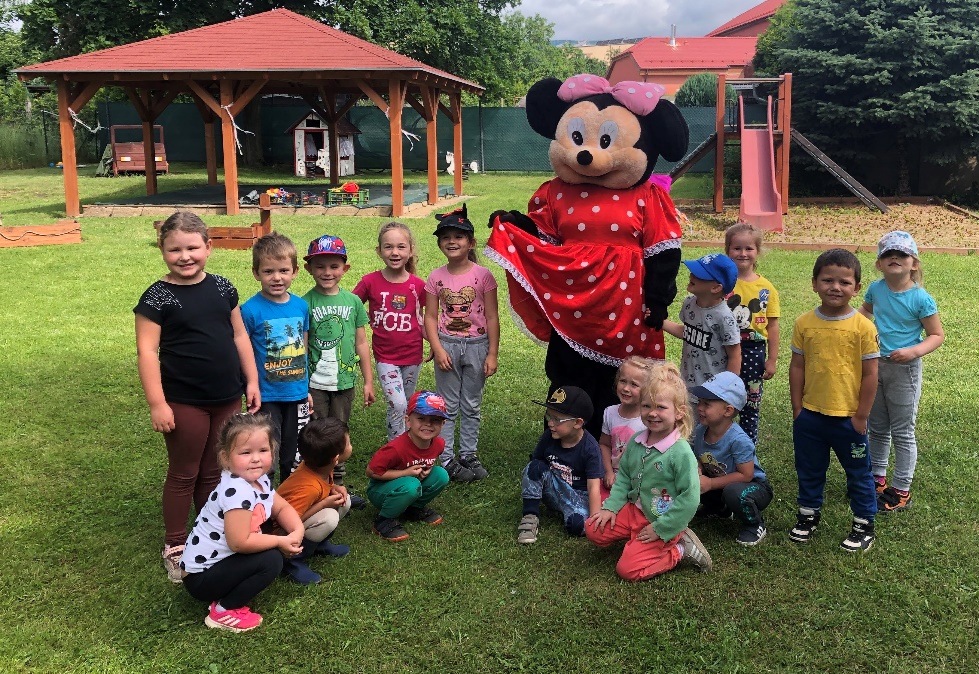 4. 1. Základní údaje o mateřské školeMateřská škola je součástí právního subjektu Základní škola a Mateřská škola Louka u Litvínova jako její odloučené pracoviště od 1. ledna 2003.Adresa školy:             Základní škola a Mateřská škola Louka u Litvínova, okres Most                                   435 33 Louka u Litvínova, Husova 163                                   Příspěvková organizace                                   IČO: 72 743 158                                   t.č.  – 476 744 393, 773 836 650                                        e-mail: zslouka@zslouka.cz                                     PID datové schránky: p3dpe7e                                   www.webskoly.cz/zslouka                                   Ředitelka školy:         Mgr. Radka JašontkováZřizovatel:                 Obec Louka u Litvínova, okres Most                                   Sokolovská 127                                   Louka u Litvínova, 435 33                                   IČO: 00 266 043Adresa MŠ:           	Mateřská škola Louka u Litvínova                              	Sokolovská 10                              	Louka u Litvínova, 435 33                            	t.č. 773 836 651                                   www.webskoly.cz/zslouka                                   e-mail: mslouka@zslouka.cz4.2. Charakteristika školy         Mateřská škola byla zřízena z rodinného domu v roce 1963. Začínala jako dvoutřídní, později se stala jednotřídní mateřskou školou, kterou je i v současné době. Poskytuje dětem předškolní vzdělávání, výchovu a rozvoj osobnosti ve věku od 2-7 let, s provozní dobou od 6.00 – 16.00 hod.Od roku 2003 je součástí Základní školy Louka u Litvínova. Budova byla zachována. Prostory pro pobyt dětí se nachází v přízemí a 1. patře.  Prostory školní kuchyně a jídelny slouží také ke stravování žáků základní školy. Vzhledem k poloze naší mateřské školy mají děti možnost při pobytu venku využít louky, lesy. K mateřské škole patří školní zahrada, která je velká, prostorná. Zahradu využíváme nejen k pohybovým aktivitám, ale také k poznávacím činnostem. Sekání trávy a úpravu živého plotu zajišťoval údržbář. Asfaltová plocha slouží nejen k hrám, ale i jako malé dopravní hřiště. V rámci možností jsme se snažili zpříjemnit dětem prostředí mateřské školy, a to jak interiér, tak exteriér. V interiéru byly variabilně obměňovány koutky pro námětové hry, umožněn dětem přístup k hračkám, didaktickým pomůckám
 a výtvarnému materiálu. Ve školním roce 2019/2020 dostala budova MŠ „nový kabát“. Stavební práce byly dokončeny v září 2020. Velkým přínosem pro pobyt venku a pohybové aktivity je školní zahrada. Zastíněné pískoviště se může používat nejen v horkých dnech, ale také po dešti. Děti se mohou pohybově rozvíjet v chůzi po popruhách, na houpačce. K dispozici mají rotoped 
a chodící trenažér, koš na vhazování míče, klouzačku, houpadla a Rondo. K hrám na dopravu mají děti k dispozici „letadlo“ a „loď“, koloběžky, odstrkávadla. V letních teplých měsících se děti ovlažovaly pomocí mlhovače. K hrátkám s vodou mají dispozici „vodní svět“, kde si mohou vyzkoušet, co dokáže voda. 	MŠ byla v průběhu školního roku několikrát uzavřena nebo byl omezen provoz. Na základě rozhodnutí KHS Ústí nad Labem byla nařízena karanténa od 24.2. – 28.2.2021. 
Z důvodu rozsáhlého epidemiologického šíření Covidu -19 a vládního nařízení byla MŠ  
od 1.3. – 9.4.2021 uzavřena. Během uzavření MŠ probíhala distanční výuka.
 Od 12.4. – 6.5.2021 byl zahájen omezený provoz MŠ pro děti s povinnou předškolní docházkou a děti rodičů, kteří pracují ve vybraných profesí – např. IZS, školství apod. Ostatním dětem byla nabídnuta distanční výuka. Této výuky se zúčastnilo více jak polovina dětí. Vzhledem vyhlášení celorepublikového ohrožení mateřských škol byla 7.5.2021(rodiče si ponechali děti raději doma). Od 10.5.2021 byl zahájen provoz mateřské školy pro všechny děti.  V průběhu uzavření MŠ jsme se věnovali úklidu půd, kabinetu, malování ložnice, chodby, třídy a herny. Kuchyň byla vybavena konvektorem, který je velkým přínosem pro usnadnění vaření, ale také pro zdravější vyvařování. Bylo dokoupeno nádobí a mixér. Opraven parapet v kuchyni. Ve školním roce 2020/2021 nedošlo k žádným jiným úpravám, opravám a nákupu vybavení.Záměr na další období:výměna zárubní a dveří v úklidové místnosti nákup skříní do skladu potravin výměna dvířek u kuchyňské linky malování kuchyně, skladu potravinnákup žaluzií na ložnicinákup záclon do třídy a hernyvýměna linolea – třída, jídelnanákup židlí do jídelny pro žáky ZŠsrovnání terénu na školní zahraděpřikoupení herních prvků na ŠZ, některé vyměnitnátěr dřevěného plotu4.3. Záměr rozvoje školy: Naším záměrem je:            - rozvíjet každé dítě po stránce fyzické, psychické i sociální            - vést je tak, aby na konci svého předškolního období bylo relativně samostatnou               osobností schopnou zvládat takové nároky života, které jsou na ně běžně kladeny  Dlouhodobý cíl: vést děti k samostatnosti, rozvíjet a podporovat jejich myšlení, prožívání, sebejistotuzaměřit se na sebeobsluhu, dodržování hygienických návyků učit děti přijímat změny a přizpůsobit se jim-být tolerantní, schopné uplatnit se 
a prosadit své názory, respektovat individuální zvláštnosti dítěteběhem celého dne vycházet z potřeb dítěte a dbát na jeho rozvoj získaný formou hry 
a prožitků snažit se, aby se děti cítily v mateřské škole spokojeně a bezpečně být přátelský, učit se laskavosti navazovat kladné vztahy a rozvíjet jenaslouchat druhým a snažit se je pochopitvnímat prostředí kolem sebe a podílet se na jeho uspořádánípoznávat přírodu a podílet se na její ochranědokázat ve slušnosti prosadit svůj názorrozvíjet řečové dovednosti u dětí – logopedická prevence vytvářet si pozitivní vztah k prácizískat základní a praktické pracovní dovednosti a návyky při práci s různými materiály4.4. Podmínky předškolního vzdělávání     Psychosociální podmínkyBěhem celého školních roků byla dodržována bezpečnost dětí, poskytována sociální péče. Tím bylo zajištěno uspokojování biologických potřeb (pravidelné a správné dodržování hygienických návyků). V průběhu dne se střídaly činnosti tak, aby byly zařazeny hry, rušné 
a klidové činnosti, společné a individuální činnosti, jídlo, pobyt venku, klid na lůžku, spánek. Velký důraz byl kladen na dodržování zásad duševní hygieny – děti nebyly přetěžovány, nespěchalo se na ně, ale zároveň jsme se snažily vyvarovat zbytečných časových prostojů. Učitelky svým klidným vystupováním pozitivně působily na osobnost dětí. Byly vytvořeny podmínky pro zdárný rozvoj osobnosti a individuality, uspokojeny přirozené potřeby dětí.Tím byl podporován jejich tělesný, psychický a sociální vývoj. Zprostředkováním přitažlivých a zajímavých činností jsme se snažili vytvářet radostné prostředí, klidnou pohodu, kladné vztahy mezi dětmi. Stanovenými pravidly soužití byly upevňovány mezilidské vztahy a tím předcházeno rizikovým situacím. Do kolektivu byl začleněn chlapeček s DMO, který z důvodu obavy nakažení a onemocnění Covidem-19, navštěvoval MŠ sporadicky. Za pomoci asistenta pedagoga byly respektovány jeho individuální potřeby.Závěr:Psychosociální podmínky byly naplněny. Na základě vyšetření SPC Litvínov byl chlapeček
 s DMO přijat do přípravného ročníku Speciální školy a Praktické školy v Litvínově od 1. září 2021. Pracovní pozice asistent pedagoga byla k 31.8.2021 zrušena.Záměr na další období:nadále pokračovat ve vyhovujících a již osvědčených způsobech práce, které plnohodnotně naplňují psychosociální podmínky dětí upravit režim dne tak, aby vyhovoval dětem 2–3letýŽivotosprávaStrava pro děti je pestrá a rozmanitá. Do jídelníčku se zařazují jídla podle nových receptur. K některým úpravám jídla sloužil již zmíněný konvektor.  Skladba jídelníčku je kontrolována spotřebním košem. Vyvařuje se také pro žáky ZŠ Louka u Litvínova a pro MŠ Liška Litvínov. Děti měly pravidelný pitný režim v průběhu celého dne. Při pobytu na školní zahradě v letních měsících bylo dbáno na zvýšený pitný režim. Dětem byl umožněn dostatečný pobyt venku, zejména v období Covid-19, kdy výchovně vzdělávací činnosti byly převážně přesunuty na školní zahradu MŠ. V zimních měsících byla délka pobytu venku přizpůsobena klimatickým podmínkám a stavu ovzduší, které bylo kontrolováno na bezplatné telefonní lince. V době omezeného provozu z důvodu COVID -19 se dodržovaly doporučená nařízení
 a doporučení týkající se hygieny a stolování.Závěr:Na základě používání nových receptur se podařilo naplňovat spotřební koš, děti měly rozmanitou stravu a možnost ochutnat méně známé pokrmy. Díky konvektoru se mohly zdravěji připravovat některé pokrmy. Záměr na další období:nadále zařazovat jídla podle nových recepturnadále využívat vaření v konvektoruvyužívat program pro stravovánízajímat se o nové trendy v životosprávě dětísnažit se dodržovat přijatelné intervaly mezi jídlyOrganizace: Organizace dne byla dostatečně pružná a umožňovala reagovat na individuální potřeby dětí. Poměr spontánních a řízených činností byl vyvážený. Děti měly dostatek času i prostoru pro spontánní hru, aby ji mohly dokončit nebo v ní později pokračovat. Veškeré aktivity byly organizovány tak, aby děti měly možnost podněcovat vlastní aktivitu a zapojit se 
do organizování činností a pracovat svým tempem. Byly vytvořeny podmínky pro individuální i skupinové činnosti. Děti měly možnost pracovat v malých i velkých skupinách. Dostatečně bylo dbáno na soukromí dětí. Některé činnosti vycházely z potřeb a zájmu dětí, které vyhovovaly individuálním potřebám a možnostem.  Závěr:Organizace v mateřské škole odpovídá možnostem i podmínkám. K pohybovým aktivitám využíváme zejména prostory školní zahrady a okolí MŠ (hřiště, louky).Záměr na další období:více využívat v zimních měsících a za nepříznivého počasí tělocvičnu TJ Baník Louka u Litvínova využívat tělocvičnu ve skupinách-mladší a starší dětipři větším počtu dětí volit činnosti nenáročné na prostor nebo využít tělocvičnu v 1. patře4.5. Demografický vývoj, změny v průběhu školního rokuPočet přijatých dětí:   Přechod dětí do ZŠ: 6Přijaté děti na školní rok 2021/2022Z důvodu mimořádného opatření COVID – 19 letošní zápis proběhl bez osobní přítomnosti dětí a zákonných zástupců v mateřské škole. Žádosti o přijetí k předškolnímu vzdělávání se podávaly prostřednictvím datové schránky, emailem s elektronickým podpisem, poštou  
od 3.5. – 14.5. 2021. Příjem žádostí o přijetí k předškolnímu vzdělávání osobním podáním v prostorách školní zahrady. 11.5.2021.4.6. Personální a pedagogické zajištěníOd 1.3.2021       Kvalifikace a věkové složení pedagogických zaměstnanců:    Věkové složení provozních zaměstnanců:Závěr:Na řízení a chodu mateřské školy se podílely všechny zaměstnankyně Výchovně vzdělávací činnost prováděly 3 kvalifikované učitelky (jedna na částečný úvazek),1asistentka pedagoga, která pracuje na částečný úvazek jako učitelka (doplnění úvazku vedoucí učitelky). Došlo ke zlepšení spolupráce pedagogických pracovníků. Společně řeší výchovně vzdělávací činnost, respektují se navzájem, dokáží se domluvit. Asistentka pedagoga z důvodu odchodu chlapečka s DMO do přípravné třídy a z důvodu stěhování končí i jako učitelka. Záměr na další období:nadále rozvíjet spolupráci pedagogických pracovníkůzačlenit novou učitelku na zkrácení úvazek do kolektivu a dění MŠpokračovat ve spolupráci s vedením školy4.7.  Spolupráce s rodiči a veřejností     V tomto školním roce vzhledem pandemické situaci došlo k menší spolupráci s rodiči. Důvodem bylo omezení a neuskutečnění akcí. Mínusem považujeme menší kontakt s rodiči při přebírání a odevzdávání dětí u vchodu MŠ. Zlepšení došlo při odevzdávání dětí v odpoledních hodinách, kdy děti trávily čas na školní zahradě. V květnu se mohli rodiče zúčastnit informačního dne a získat podrobnější informace o dětech. Této nabídky využilo 8 rodičů. Přesto vzhledem protiepidemickému opatření hodnotíme kladně vztahy mezi pedagogy a rodiči, které jsou většinou založeny na oboustranné důvěře, vstřícnosti a ochoty spolupracovat 
na společném působení na děti. Velký přínosem považujeme komunikaci a informovat prostřednictvím emailů, webových stránek a informacích umístěných na okně u vchodu do MŠ. Snažíme se podporovat rodinnou výchovu a pomáhat rodičům v péči a vzdělávání jejich děti.Přehled akcí pořádané během školního roku:Závěr:Spolupráci s rodiči dětí považujeme za dobrou. Oceňujeme jejich spolupráci a ochotě v době uzavření a omezení provozu MŠ, respektování provozu MŠ. Po uklidnění pandemické situace opět nabízet rodičům a jejich dětem akce a pokračovat ve spolupráci. Záměr na další období: nadále spolupracovat se ZŠ a OÚ Louka u Litvínova – společné akceudržovat partnerský vztah rodič x učitel x dítěrozvíjet spolupráce s rodiči nabízet rodičům a dětem zajímavé akcenadále informovat rodiče o dění MŠ prostřednictvím emailu, webových stránek a nástěnek4.8. Průběh vzděláváníTématické celky plánovány tak, aby byly propojeny v různých vzdělávacích činnostech. Přestože docházelo k omezení provozu z důvodu opatření COVID- 19, nemocnosti učitelek, snažily jsme pracovat podle obsahu předškolního vzdělávání.  V době mimořádného opatření COVID – 19 a uzavření a omezení MŠ byla distanční výuka. Rodiče dostávali nápady v elektronické podobě nebo osobním předáním. Po celou dobu jsme s rodiči byli v telefonickém spojení. Distanční výuky se zúčastnily všechny děti s povinnou předškolní docházkou 
a polovina dětí mladšího věku. Příprava budoucích prvňáčků zaměřena 
na grafomotoriku, předmatematickou a předčtenářskou dovednost.Vzdělávací program školy:Vycházíme z analýzy konkrétních podmínek a situace, které mateřská škola má k dispozici a reaguje na potřeby a možnosti dětí včetně smysluplných požadavků rodičů.Název našeho programu „Ať jsi holka nebo kluk, udělejme spolu kruh“ předurčuje způsob přirozené a nenásilné cesty vzdělávání předškolních dětí a učení hrou a činnostmi založenými na prožitkovém učení, které vychází ze života dětí a z prostředí, ve kterém žijí. Předškolní vzdělávání je založeno na přímých zážitcích dětí, vychází z jejich samostatné činnosti a individuální volby, z dětské zvídavosti a potřeby objevovat. U dětí se snažíme rozvíjet samostatnost, zdraví, sebevědomí a sebejistotu. Všechny děti mají rovnocenné postavení.  Snažíme se pružně a citlivě reagovat na danou situaci, využíváme praktických ukázek 
v životních souvislostech s probuzením aktivního zájmu dětí dívat se kolem sebe, naslouchat, objevovat a ukázat, co dítě samo dovede. Počítáme s aktivní spoluúčastí rodičů dětí, nabízíme různé akce pro rodiče a děti, zapojujeme rodiče do činností školy.Školní vzdělávací program vychází ze tří rámcových cílů předškolního vzdělávání:rozvíjení dítěte, jeho učení a poznání osvojení základů hodnot, na nichž je založena naše společnost získání osobní samostatnosti a schopnosti projevovat se jako samostatná osobnost působící na své okolíČinnosti a konkrétní kroky, které vedou k naplnění výše popsaných rámcových cílů 
a přibližují děti ke kompetencím předškolního vzdělávání, jsou rozpracovány v třídním vzdělávacím programu. Výchovně vzdělávací cíle jsou plněny po celý školní rok, nemají časové omezení, jsou součástí každodenního života dítěte v mateřské škole. Prolínají 
se navzájem, jsou dlouhodobé, navazují na sebe a procházejí veškerými činnostmi dětí v mateřské škole. Jsou obsaženy ve všech 5 oblastech předškolního vzdělávání, vzájemně se prolínají, děti se s nimi seznamují v průběhu celého dne a celého roku.Charakteristika a obsah vzdělávacího programu:Snažíme se dětem vytvářet příjemné, vstřícné prostředí a vycházet z potřeb dětí. Upřednostňujeme jejich osobnostní vývoj, avšak nedáváme dětem bezbřehou volnost. Snažíme se jim nenásilně, postupně, ale důsledně vštěpovat pravidla chování ve skupině dětí 
a dospělých, hygienické návyky, sebeobsluhu, odpovědnosti za vlastní jednání, sebekontrolu, vcítění do pocitu druhých, uvědomování si vlastního „Já“ ve společenství lidí. Rozvíjíme jazykovou stránku, jemnou a hrubou motoriku, slovní zásobu, schopnost porozumět 
a pochopit zadaný úkol, vědět si rady v nenadálých situacích, poznat nebezpečí, vyvarovat 
se ho. Snažíme se doplňovat rodinnou výchovu a v úzké vazbě na ni pomáhat zajistit dítěti prostředí s dostatkem podnětů k jeho aktivnímu rozvoji a učení.Rodiče mají možnost se seznámit s Třídním výchovně vzdělávacím programem, v týdenních plánech umístěných na nástěnce. Roční plán máme rozdělen do 11měsíčních témat. Rámcové vzdělávací cíle a dílčí cíle čerpáme z obsahu Školního vzdělávacího programu. Jejich postupným plněním by děti měly na konci předškolního vzdělávání dojít k očekávaným výstupům (kompetencím). To vše v souladu s Rámcovým programem pro předškolní vzdělávání a filosofií mateřské školy. V tomto školním roce jsme pracovali podle obsahu výchovně vzdělávací činnost s tématem „Veselý rok s pohádkou“. Zaměřili jsme se především na rozvoj řečových schopností a jazykových dovedností.  Specifika předškolního vzdělávání, formy a metody vzdělávání:předškolní vzdělávání se maximálně přizpůsobuje vývojovým fyziologickým, kognitivním, sociálním a emocionálním potřebám dětí této věkové skupinydbáme, aby vzdělávání bylo vázáno k individuálním potřebám a možnostem jednotlivých dětí (každému dítěti je potřeba poskytnout pomoc a podporu v míře, kterou potřebuje a kvalitě, která mu vyhovuje)začleňujeme dítě se specifickými potřebami do výchovně vzdělávací činnostivzdělávání je uskutečňováno ve všech činnostech a situacích, které se vyskytnou 
v průběhu dne vyváženým poměrem spontánních a řízených aktivitspecifickou formu představuje didakticky zacílená činnost, ve které pedagog s dítětem      naplňuje konkrétní vzdělávací cíle formou záměrného i spontánního učeníučení zakládáme na aktivní účasti dítěte, založené na smyslovém vnímání, prožitkovém a interaktivním učení ve skupinách a individuálně omezujeme učení předáváním hotových poznatků a slovních poučení všechny činnosti obsahují prvky hry a tvořivosti Nejvíce uplatňovanou metodou předškolního vzdělávání je hra, spontánní a prožitkové učení, další formy a metody vycházejí z individuálních potřeb dětí. Metody, formy a způsob práce každá učitelka používá podle vlastního uvážení a osobních pocitů, uplatňuje zde vlastní charakterové a profesní vlastnosti a zaměření. Různou nabídku činností zpracováváme v týdenních plánech a denních přípravách, zrovna tak individuální činnosti s předškoláky, děti s odkladem školní docházky a pro děti se specifickými potřebami – DMO a nadané dítě.Závěr:V tomto školním roce se nám podařilo: Individuálně vzdělávat a rozvíjet budoucí školáky, prohlubovat vědomosti na dané téma. Respektovat individuální zvláštnosti a potřeby dětí. Vycházet z potřeb dítěte a dbát na jeho rozvoj získaný formou hry 
a prožitků. Využívat nové trendy a získávat nové poznatky. Do výchovně vzdělávacího procesu se podařilo zařadit i dítě se speciálními potřebami – DMO, ale bohužel vzhledem mimořádné situaci hodně omezeně.Záměr na další období:nadále pracovat v osvědčených metodách, formách a způsobech prácezapojit do výchovně vzdělávací činnosti dítě se speciálními potřebami–nadané 
a zaostalé dítě4.9. Výsledky vzdělávání žákůMezi silné stránky považujeme samostatnost dětí v sebeobsluze a dodržování hygienických návyků, rozhodovat a vyjadřovat svá přání a potřeby. Vyjádřit a zachytit své prožitky. Zhodnotit a ocenit svou práci a práci ostatních. Vážit si práce druhých. Vzájemně se domluvit, dodržovat dohodnutá pravidla a pravidla soužití. Pomáhat kamarádům. Dokázaly soustředěně poslouchat a porozumět slyšenému. Zorganizovat hru a přijmout pravidla hry. Přijmout ve hře vedlejší a hlavní roly. Dokázat přijmout prohru a radovat se z výhry. Uplatňovat návyky 
v základních formách společenského chování. Zachycovat skutečnosti pomocí různých výtvarných technik. Mít kladný vztah k přírodě. Z důvodu mimořádného opatření COVID -19 a uzavření MŠ se nám nepodařilo během celého školního roku hodnotně plnit se všemi dětmi stanovené úkoly předškolního vzdělávání na tento školní rok. Při distanční výuce jsme prostřednictvím emailu zasílali nápady na tvoření, na rozvoj logického myšlení, sluchovéhoa   zrakového vnímání, předmatematickou a předčtenářskou gramotnost, grafomototoriku. Celým obdobím byly hlavním tématem pohádky, které byly obsahem výchovně vzdělávacích činností. Přihlíželi jsme na individuální potřeby dětí a jejich vědomosti a znalosti. Přestože jsme od rodičů dostávali informace z distanční výuky, považujeme zpětnou vazbu za nedostačující.  Někteří rodiče zasílali vyfotografované splněné úkoly. Během školního roku jsme se snažili splnit úkoly, které vyplývají z tématu na celý školní rok. Vzhledem uzavření MŠ nebo v omezeném provozu, z důvodu mimořádného opatření, byly některé úkoly splněny okrajově.  Děti, které se nezúčastnily distančního vzdělávání, bohužel některé úkoly nesplnily. Naplněné úkoly vyplývající z tématu na školní rok:rozvíjet řečové schopnosti a jazykové dovednostirozvíjet komunikativní dovednostiu starších dětí osvojit si dovednosti a poznatky, které předcházejí čtení a psanírozvíjet dramatické dovednostivytvářet vztah ke knize, pohádceprostřednictvím pohádek poznat dobro a zloDalší dílčí úkoly v průběhu školního roku:respektovat pravidla soužitípokračovat v osvědčených metodách výchovně vzdělávací prácezačlenit děti se speciálními potřebami – DMOpracovat podle obsahu předškolního vzdělávání, který je zaměřen na :zdokonalování dovedností v oblasti jemné motorikyrozvoj a užívání všech smyslůrozvoj komunikativních dovednostírozvoj tvořivosti při řešení problémůzáměrné pozorování předmětů, určování a pojmenovánířešení problémových úlohrozvoj kooperativních dovednostírozvoj estetického i společenského vkusuvzbuzovat zájem, zvídavost, vlastní tvořivost a fantazii dětípodporovat sebedůvěru, vzájemnou důvěru a pohodu Záměr na další období:zaměřit se na úkoly stanovené na školní rok 2021/2022činnosti výchovně vzdělávacího vzdělávání promyslet tak, aby splňoval obsah ŠVP 
a vyhovoval všem – dětem i pedagogůmvyužívat prostory tělocvičny TJ Sokolnadále rozvíjet   spolupráci učitelek vzhledem zařazení do kolektivu dětí do 3 let, upravit režimové momenty dne, přizpůsobit se individuálním potřebám dětí4.10. Další vzdělávání pedagogických pracovníkůVzhledem nemocnosti učitelek a mimořádného opatření COVID – 19 se nikdo nezúčastnil semináře. Asistentka pedagoga dokončila studium k získání kvalifikace – učitelka MŠ. V době uzavření MŠ jsme se věnovali sebevzdělávání formou četby odborných časopisů a knih. Závěr:Velké rezervy na tento školní rok považuje neúčast na seminářích, které byly způsobené situací mimořádného opatření a dlouhodobou nemocností učitelek. Velký prostor byl vymezen na samostudium v době uzavření MŠ. Záměr na další období:nadále se sebevzdělávat prostřednictvím odborných knih a časopisů, účast na seminářích4.11. Kontrolní a hospitační činnostKontrolní činnost proběhla průběžně během celého školního roku s omezením. Důvodem byla nemocnost učitelek a uzavření MŠ. Hospitační činnost-vzhledem k organizaci v jednotřídní MŠ má vedoucí učitelka denně možnost sledovat práci učitelek. Zároveň mohou být prováděny vzájemné hospitace učitelek, což vede k lepší spolupráci. Hodnocení prožitkového učení – 24.9.2020, 17.5.2021Roční hospitační činnost na školní rok – průběžně každý měsíc-viz zápisProvozní porady a pedagogické rady v měsíci 31.8.2020, 1.3.2021Provozní porada v měsíci 31.8.2020, 9.4.2021, 7.5.2021, 27.5.2021Pedagogická rada v měsíci 22.6.2021Informační schůzky pro rodiče – 9.9.2020, 23.6.2021Informační den – 2.6. a 3.6.2021Kontrolní činnost proběhla průběžně během celého školního roku. Hospitační činnost byla vzhledem k organizaci jednotřídní MŠ prováděna průběžně. Učitelky mají možnost denně sledovat práci kolegyně a průběžně se ústně vyhodnocovat a motivovat. V současné době nebereme hospitaci jako posouzení odbornosti na straně učitelky, ale za oboustranné obohacení učitelek, které by v rámci jejich odbornosti posouvalo k vyšším odborným 
i osobnostním kvalitám. Nejde jen o vzájemné ovlivňování a výměnu zkušeností, ale také 
o hledání optimálních cest k naplňování stanovených cílů efektivního předškolního vzdělávání. Výraznějším přínosem hospitační činnosti by měl být i posun úrovně kvality sebereflexe pedagogů a tím i následně celkové kvality pedagogické práce.Snažíme se, aby hospitační činnost nebyla pouze nástrojem kontroly, ale měla by být chápána jako výměna pracovních a osobnostních zkušeností, která obohacuje obě učitelky a posouvá pedagogickou práci k vyšším kvalitám.Závěr:Kontrolní a hospitační činnost byla prováděna průběžně v době provozu MŠ. Z důvodu nemoci učitelek, nebyla kontrolní činnost průběžně během celého roku. Vzájemná hospitace probíhala mezi učitelkami.  Při uzavření MŠ z důvodu COVID – 19 byla kontrolní činnost zaměřena na úklid, opravy a úpravy a sebevzdělávání pedagogických pracovníků.Záměr na další období:provádět kontrolní a hospitační činnost dle plánuvyužívat vzájemnou hospitaci mezi učitelkamivzájemně spolupracovat a vyměňovat si zkušenosti spolupráce učitelek 4.12. Závěr a plány na školní rok 2021/2022V hodnocení mateřské školy za školní rok 2020/2021 jsme se snažili vystihnout nejvýznamnější hlediska a události, které souvisí s předškolním vzděláváním dětí. Snažíme se, aby předškolní vzdělávání bylo efektivní, rozmanité. K tomu napomáhá vytváření příznivého a bezpečného prostředí, kde se dítě cítí dobře. Nesmírně důležitá jsou motivující hodnocení, která sledují osobní pokrok každého dítěte (bez neustálého porovnávání s jinými). Našim hlavním cílem je plnohodnotné prožití dětství, které má smysl samo v sobě 
a je v životě člověka nenahraditelné. Tím se postupně posouváme k naší vizi –„ ŠŤASTNÉ A SPOKOJENÉ DĚTI, RODIČE, ZAMĚSTNANCI“. K naší vizi se přiblížíme splněním těchto strategických cílů, které jsme si vytýčili na další období a které vycházejí z koncepce:Uchovat rodinné a pohodové prostředí.Propagovat MŠ a nabízet zajímavou výchovně vzdělávací činnost.Nadále spolupracovat s rodiči a veřejností.Úkoly na školní rok 2021/2022a/ výchovně vzdělávací:                                                                                                                                                                                            pracovat podle obsahu výchovně vzdělávací činností s tématem na školní rok „Pějme píseň dokola“.Konkrétněji se zaměříme na úkoly:koordinovat lokomoci a další polohy a pohyby tělaovládat své tělozaměřit se na koordinaci pohybů, vyrovnávat svalové dysbalancepohybovat se rytmicky, dodržovat rytmusdoprovázet zpěv pohybemzapamatovat si texty písní a pracovat s nimipomocí písní plnit vzdělávací cíle stanovené v TVP b/ provozní:reprezentovat školu na veřejnostinadále spolupracovat se ZŠ – porady, akceúzká spolupráce s rodičispolupráce s OÚ Louka u Litvínovas PPP v Litvínověc/ sebevzdělávání pedagogických pracovníkůúčastnit se seminářů zaměřené vzdělávání dětí se speciálními potřebamisebevzdělávat se – odborná literatura a časopisyvyhledat konkrétní semináře viz záměr DVPPd/ provozní-obnovy a opravyvýměna zárubní a dveří v úklidové místnosti nákup skříně do skladu potravin výměna dvířek u kuchyňské linky malování kuchyně a skladu potravinnákup žaluzií na ložnicinákup záclon do třídy a hernyvýměna linolea – třída, jídelnanákup židlí do jídelny pro žáky ZŠsrovnání terénu na školní zahraděvýměna střechy na pergolepřikoupení herních prvků na ŠZ, některé vyměnitnátěr dřevěného plotue/Akce na školní rok 2021/2022Zpracoval kolektiv MŠProjednáno na pedagogické radě a provozní poradě dne: 31. 8. 2021Výroční zpráva školy za školní rok 2020/2021Základní škola a Mateřská škola, Louka u Litvínova, okres Most V Louce u Litvínova 31. 8. 2021                                                            Mgr. Radka Jašontkováředitelka školyZpracovatelé: Mgr. Radka Jašontková, Ing. Jana Anršová, Jarmila Hejnová (MŠ)Schváleno Školskou radou dne :   21. 9. 2021V Louce u Litvínova Výroční zprávaškolní rok 2020/2021Kapacita ZŠ   Kapacita MŠKapacita školní jídelnyKapacita školní družiny552810035Vzdělávací programZařazené třídy ve školním roce 2020/2021Učíme se pro život 1. - 5. ročníkVzdělávací oblastiVzdělávací oboryVzdělávací obory1. stupeň1. stupeň1.2.3.4.5.Naše dotaceNaše dotaceJazyk a jazyková komunikaceČeský jazyk8+1 6+17+16+16+133+533+5Cizí jazyk0+23339+29+2Matematikaa její aplikaceMatematika44+14+14+14+120+420+4Informační a komunikační technologieInformatika0+111+11+1Člověk a jeho světČlověk a svět22266Přírodověda1+11+12+22+2Vlastivěda2244Umění a kulturaVýtvarné  dovednosti1112277Umění a kulturaHudební výchova1111155Člověk a zdravíTělesná výchova222221010Člověk a svět prácePracovní činnosti11+11+1115+25+2Celkový počet hodin - maximum2022242626102+16102+16Zaměstnanec ZŠJménoÚvazekDosažené vzděláníŘeditelka, učitelka ZŠMgr. Radka Jašontková1,0VŠUčitelka ZŠMgr. Aneta Lenhardtová0,5VŠUčitelka ZŠPanochová Helena0,5SŠUčitelka ZŠIng. Jaroslava Kotlanová1,0VŠVychovatelka ŠDJiřina Barešová0,9167USOUčitelka ZŠJiřina Barešová0,2727USOUčitel AJ,Jana Žemličková0,3183SŠAsistentka pedagogaStanislava Soldátová, Dis.1,0VOŠAsistentka pedagogaJana Teplá0,75SŠAsistentka pedagogaLucie Neckářová0,75SŠEkonomIng. Jana Andršová1,0VŠVedoucí ŠJ +kuchařkaJana Dvořáková1,0USOUklízečka ZŠ+MŠJanette Šlachtová1,0SOŠkolníkOta Hájek0,3SOZaměstnanci MŠ viz. Část IV.Do 35 letDo 35 let35-45 let35-45 let45-55 let45-55 letNad 55 letNad 55 letDůchodový věkDůchodový věkCelkemCelkemmužiženymužiženymužiženymužiženymužiženymužiŽeny010303010109Počet třídPočet zapsaných dětí Z toho zapsaných dětí §41 ŠZPočet odkladů  Opakuje 1. ročníkCelkem prvňáčků192009TřídaročníkPočet žákůProspělos vyznamenánímProspěloNeprospěloPředměty s dostatečnouNehodnoceni1. ročník1414----2. ročník88----3. ročník651---4. ročník1191--1 5. ročník1165---TřídaročníkPočet žákůProspělos vyznamenánímProspěloNeprospěloPředměty s dostatečnouNehodnoceni1. ročník1414----2. ročník88----3. ročník651--4. ročník1191--1 5. ročník1174---TřídaročníkPočet žákůPochvaly TUPochvaly ŘŠNapomenutíDůtky TUSníženýstupeňDůtky ŘŠ1. ročník14------2. ročník8------3. ročník6------4. ročník11----- 5. ročník11--11-TřídaročníkPočet hodin omluvenýchPočet na žáka za školní rokNeomluvené hodiny1. ročník298        21,3-2. ročník13016,3-3. ročník9816,3-4. ročník11610,5-5. ročník20218,4-TřídaročníkPočet hodin omluvenýchPočet na žáka za školní rokNeomluvené hodiny1. ročník392        28,0-2. ročník283,5-3. ročník9030,0-4. ročník63757,9-5. ročník48043,6-Součást školyPočet třídPočet dětí, žákůPočet na tříduPočet dětí na pedagogaMateřská škola12222111. stupeň ZŠ3521717Školní družina1242424Druh postižení:TřídaPočet žáků1. Zdravotní postiženíI/(1.,2.)1II/(3.,4.)3III/5.42. Zdravotní znevýhodněníI/(1.,2.)0II/(3.,4.)1III/5.2Mgr. R. JašontkováprůběžněSledování webinářů dle aktuálních nabídekMgr. A. LenhardtováprůběžněSledování webinářů dle aktuálních nabídekIng. J. KotlanováprůběžněSledování webinářů dle aktuálních nabídekJana Andršová9. 2020Novela zákoníku práceJana Dvořáková4. 2021Seminář hygienické minimum - elearningMonika Kronichová4. 2021Seminář hygienické minimum - elearningStanislava Soldátová4. 2021Komunikace s dětmi s ADHDLucie Neckářová4. 2021Komunikace s dětmi s ADHDVšichni zaměstnanci4. 2021Školení GDPRAkceZáříSlavnostní zahájení školního roku, 1. pedagogická radaZahajovací třídní schůzkaŘíjenSchůzka školské radyBramboroolympiáda - ZRUŠENOKnihovna Litvínov – 1. a 2. ročník - ZRUŠENOKnihovna Litvínov – 3., 4. a 5. ročník - ZRUŠENOPodzimní prázdninyListopadPedagogická radaKonzultační TS, Zdobení stromečku před školouProsinecMikuláš ve školeRozsvícení stromečkuVánoční besídka - - ZRUŠENOVánoční prázdniny LedenPedagogická radaTřídní schůzkyStrašidelná škola - ZRUŠENOPololetní prázdninyÚnorJarní prázdniny s příměstským táborem (3 dny)Školská radaZahájení plaveckého výcviku- ZRUŠENOBřezenPles školy - ZRUŠENOKnihovna Litvínov – 1. a 2. ročník- ZRUŠENOKnihovna Litvínov – 3., 4. a 5. ročník- ZRUŠENODubenZápis do 1. ročníkuDen Země – projektový denPedagogická radaTřídní schůzkyKvětenŠkolská radaDo školy se těšíme I. - ZRUŠENOKnihovna Litvínov – 3., 4. a 5. ročník- ZRUŠENOČervenVýlet ke Dni dětíDo školy se těšíme II. - ZRUŠENOZahradní slavnostNabídka prázdninového příměstského táboraVydání vysvědčení, ukončení školního rokuČervenecPříměstský táborSrpenPříměstský táborDatum kontrolyTéma provedené kontrolyVýsledek kontroly8. 12. 2020Svazový inspektor BOZPPřipomínky ke směrnici, náprava provedena19. 5. 2021KHS - ZŠ - dodržování mimořádných opatřeníBez připomínekRozpočet změněn ke dniRozpočet vystaven dnePlaty pedagogů aostatních zaměstnancůcelkemOdvodyossz, zpfkspOPPPONIVRozpočet celkem včetně odvodů a ONIV202020. 3. 2020537935119562299000083425750900520205. 5. 20205379351195622990000834257509005202010. 7. 2020542016719708419000083596756460420208. 9. 2020544737719805829000083711760167020201. 10. 20205435354197289880000113619760187120209. 10. 202054353541972898800001845317672783202013. 11. 20205403053196133480000228395767278220207. 12. 202054344191972562800002285267715507202021. 12. 202054344191972562800002285267715507202020202020PříjemVýdejZůstatekProdej svačinek  ZŠ84408159,26280,74Plesosa poplatek, pronájem sálu191-191Strašidelná škola000Louka má talent000Plavecká štafeta000Sběr ZŠ960119841Sběr MŠ419023431847Obědy Liška – školka916209162Zahradní slavnost01771-1771Den dětí95-95Celkem2275212678,2610073,74Rozpočetskutečnostprocenta Roční31. 12. 2020Čerpánírozpočet obce na provozní náklady na rok 2020985000985000100%příjmy stravné,úplata, ost.př.026801 0Výnosy z odpisů schodolez11759Sponzorské dary0105430Ost. výnosy prac. sešity31744,2Náklady-materiálové náklady140000139695,03100%              energie 350000310700,0689%              opravy, cestovné, služby365000350444,7496%              mzdové náklady6000000ost.soc.náklady stravenky300002347078%Cestovné500060412%Odpisy500016763335%příspěvek na školy v př.MŠaZŠ3000000000Výdaje985000841676,8385,45%Hospodářský výsledek224.170,37Stav k účtu 401100 k 31.12.2020MDD2007moder.MŠ budovy02065742007odpisy2242702008tabule Edge0583742008tabule Edge0419892008odpisy2624802009odpisy4019202010interak.tabule dar Magnesium0659942010odpisy4091202011odpisy541112012odpisy541112013sporák+trouba do ŠJ546782013odpisy506312014odpisy532662014plynový kotel MŠ676382015odpisy584902016odpisy439202017odpisy295822017tech.zhodnocení ZŠ budovy elektřina1298492018odpisy290792018rekonstrukce kotelny1205442018lino 596762018lino 648962018lino 601102019oprava lino596762019oprava lino648962019oprava lino601102019oprava lino odpisy12322019odpisy106612020odpisy5004703316931554-228238Stav k účtu 403100 k 31.12.2020MDD2018pořízení Schodolezu01160002018odpisy638002019odpisy1260102020odpisy117590000030740116000-85260Stav k účtu 408100 k 31. 12. 2020Opravy chyb minulých období MD D2018chybně účtováno lino Blažek fa. 2018240596762018chybně účtováno lino Blažek fa. 2018256648962018chybně účtováno lino Blažek fa. 201826960110184682Stav k účtu 411100 k 31. 12.2020MDD2008příděl do fondu z vylepš.HV 20070100002020příděl do fondu z vylepš.HV 20190300000400000Stav k účtu 413100 k 31.12.2020MDD2003zisk HV 20030104692,262004ztráta HV 200415042,0302005zisk HV 200508190,092007zisk HV 2007066613,322008zisk HV 2008011234,022009ztráta HV 200950376,6702010ztráta HV 201093147,3802011zisk HV 2011059790,472012zisk HV 201237821,472013zisk HV 2013113988,172014zisk HV 201414591,492015zisk HV 2015128349,642016šVp doplatek z rezervního fondu Oldřichov v Hájích165352016ztráta HV 2016179972,152017zisk HV 2017191208,232018převod z RF do IF (lina)940002019zisk HV 20188148,682020zisk HV 201937955,672020konvektomat převod na IF50000499073,23782583,51-283510,28Stav k účtu 416100 k 31.12.2020MDD2005předpis invest.dotace modernizace MŠ050002005vyúčtování krytí zdrojů k MŠ440002006předpis invest.dotace modernizace MŠ02050002006vyúčtování krytí zdrojů k MŠ20560002007odpisy0224272008odpisy0262482008keramická tabule 5837402008keramická tabule 4198902008příděl do investičního fondu700002009odpisy409122010odpisy409122011odpisy541112012odpisy541112013odpisy506312013kamna a trouba do ŠJ546782014kotel BUDERUS MŠ676382014odpisy532662015odpisy584902016odpisy439202017odpisy295822017rekonstrukce elektřiny1298492018odpisy290792018rekonstrukce kotelny1205442018lino596762018lino648962018lino601102018převod fin.prostředků 940002018tvrorba invest.fondu Schodolez1160002018čerpání invest.fondu Schodolez1160002019lino oprava596762019lino oprava648962019lino oprava601102019oprava odpisy12322019odpisy106612020odpisy50042020konvektomat převod z rezervního fondu500009849861244036-259050Od 1.9.202021 dětíOd 15.9.201922 dětíOd 15.9.201922 dětíOd 4.1.202023 dětíOd 4.1.202023 dětíOd 12.1.202122 dětíOd 19.4.202123 dětí2 - 3 leté -7 dětí2 - 3 leté – 8 dětí2 - 3 leté – 8 dětí2 - 3 leté – 9 dětí2 - 3 leté – 9 dětí2 - 3 leté – 9 dětí2 - 3 leté – 9 dětí3 - 4 leté -3 děti3 - 4 leté – 3 děti3 - 4 leté – 3 děti3 - 4 leté – 3 děti3 - 4 leté – 3 děti3 - 4 leté – 3 děti3 - 4 leté – 3 děti4 - 5 leté -7 dětí4 - 5 leté – 7 dětí4 - 5 leté – 7 dětí4 - 5 leté – 7 dětí4 - 5 leté – 7 dětí4 - 5 leté – 7 dětí4 - 5 leté – 8 dětí5 – 6 leté -3 děti5 – 6 leté – 3 děti5 – 6 leté – 3 děti5 – 6 leté - 3 děti5 – 6 leté - 3 děti5 – 6 leté – 3 děti5 – 6 leté – 3 dětiOŠD   -     1 dítěOŠD   -      1 dítěOŠD   -      1 dítěOŠD   -      1 dítěOŠD   -      1 dítěOd 3.5.202124 dětíOd 3.5.202124 dětíOd 23.5.202125 dětíOd 23.5.202125 dětí2 - 3 leté – 9 dětí2 - 3 leté – 9 dětí2 - 3 leté -10 dětí2 - 3 leté -10 dětí3 - 4 leté – 3 děti3 - 4 leté – 3 děti3 - 4 leté - 3 děti3 - 4 leté - 3 děti4 - 5 leté – 8 dětí4 - 5 leté – 8 dětí4 - 5 leté - 8 dětí4 - 5 leté - 8 dětí5 – 6 leté – 4 děti5 – 6 leté – 4 děti5 – 6 leté - 4 děti5 – 6 leté - 4 dětiZŠ Louka u Litvínova4ZŠ Litvínov – předčasný nástup do ZŠ1Speciální škola Litvínov – přípravný ročník 1Počet přijatých žádostí k předškolnímu vzdělávání v termínu zápisu5Počet přijatých žádostí k předškolnímu vzdělávání po termínu zápisu0Počet vydaných rozhodnutí o přijetí k předškolnímu vzdělávání5Vedoucí učitelkaÚplné střední vzdělání s maturitou – obor učitelství pro MŠUčitelkaVyšší odborné vzdělání – obor předškolní a mimoškolní pedagogikaAsistent pedagoga + učitelkaÚplné střední vzdělání s maturitou-Hotelová škola Červen 2021  ukončené vzdělání učitelka MŠKuchařkaOdborné učiliště – obor kuchařkaKuchařkaZákladní vzděláníUklízečkaOdborné učiliště               Kvalifikované 25–30 let věku31–40 let věku41–50 let věkunad 50 let 31225–30 let věku31–40 let věku41–50 let věkunad 50 let věku12ZáříInformační schůzkaSběr papíruMyslivec a les-beseda s myslivcemŠkolská radaNávštěva u modelářů-ukázka letadelŘíjenDivadelní představeníFotograf v MŠProsinecZdobení stromečku u MŠČertovská školka + Mikulášská nadílka Vánoce v MŠ a vánoční nadílkaLedenSovičky ve školce-ukázka a povídání o sovičkáchÚnorZimní dováděníBřezenCovid – 19 -  uzavření MŠDuben„Cesta za zvířátky“ – akce pro rodiče a děti„Let čarodějnic“ – akce pro děti a rodičeKvětenZápis do MŠČervenKarnevalový Den dětí v MŠInformační denInformační schůzka pro rodičeLoučení se školním rokemLoučení s předškoláky – akce pro rodiče a předškolákyJarmila HejnováMuzikoterapieZměny v legislativě pro MŠSpolupráce s rodičiAsertivitaJaroslava MenichováPsychologie dětí předškolního věkuAdaptace dítěte v MŠŘešení konfliktů mezi dětmiZáříInformační schůzkaSběr papíru„Pějme píseň dokola“ – akce pro rodiče a dětiVítání občánků – akce s OÚ ŘíjenHledání ztraceného klíče-aneb zamykání přírodyDivadelní představeníBubínkováníListopad„Dělání, dělání, všechny smutky zahání“Relaxační hudbaInformační denLampionový průvod – akce s OÚ Školská radaProsinecRozsvícení stromečku- společná akce s OÚ„Čertíku Bertíku, co to neseš v pytlíku“+ Mikulášská nadílka Vánoční zpívání – společná akce se ZŠLeden„Zimní kouzlení a dovádění“ – akce s rodiči a dětmiNávštěva ZŠ – nejstarší dětiNež půjdu k zápisu – akce se ZŠ a rodiči„Čistím zoubky řízy, řízy“ návštěva dentální asistentkyÚnor„Hrátky se zvířátky“- akce pro rodiče a dětiDivadelní představeníKarneval v MŠBřezen„Pohádkové písničky“Ples školyDubenPálení čarodějnicInformační denNež půjdu do školyKvětenDen otevřených dveří a Zápis do MŠ„Písničky pro maminku“ – posezení ke Dni matekNež půjdu do školyJarní odpoledne - akce pro rodiče a dětiČervenDen dětí v MŠNež půjdu do školyZahradní slavnost – akce se ZŠ